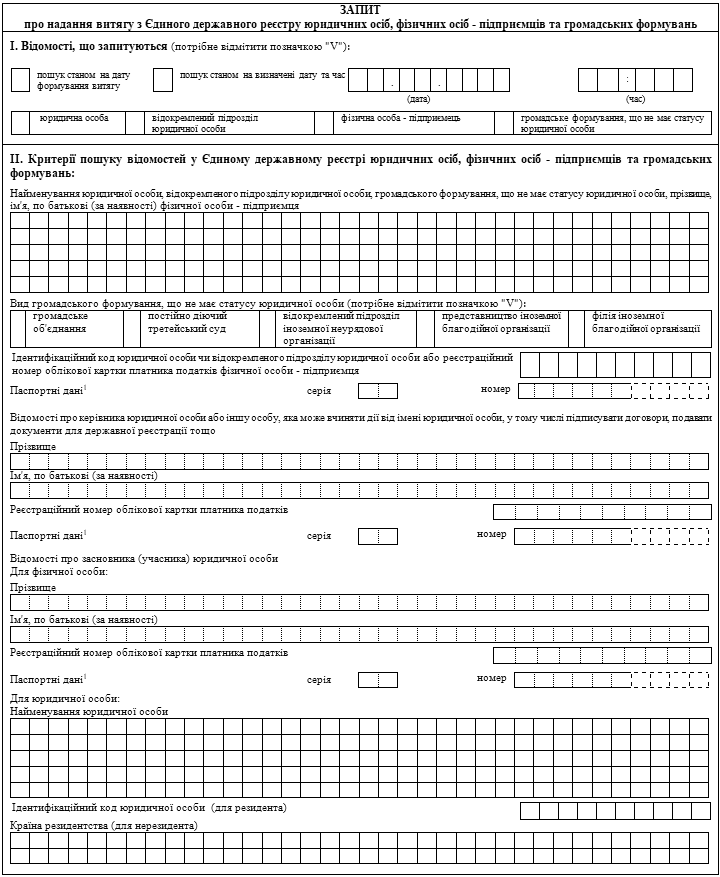 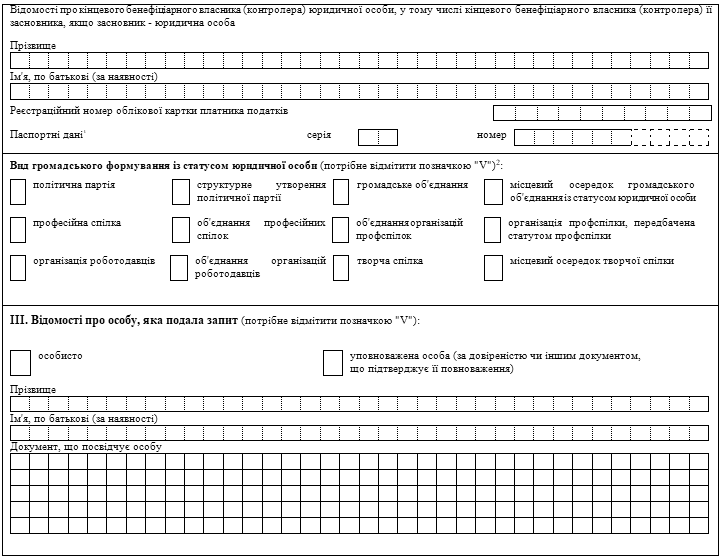 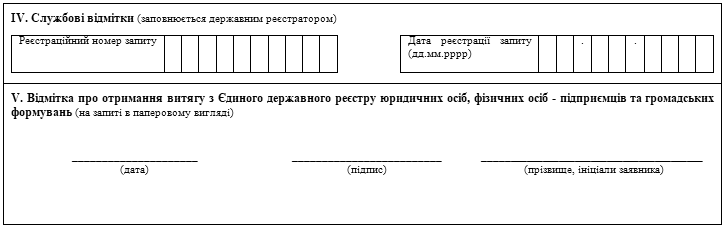 VI. Відомості про юридичну особу, що додатково вносяться до витягу з Єдиного державного реєстру юридичних осіб, фізичних осіб - підприємців та громадських формувань{Додаток 2 в редакції Наказу Міністерства юстиції № 1454/5 від 13.05.2019, із змінами, внесеними згідно з Наказом Міністерства юстиції № 72/5 від 09.01.2020}____________
1 Для фізичних осіб, які мають відмітку в паспорті про право здійснювати платежі за серією та номером паспорта.
2 Критерій пошуку застосовується виключно разом з одним або декількома з критеріїв пошуку щодо юридичної особи.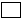 1.1.1.1.Усі відомості, визначені пунктами 2 - 31.Усі відомості, визначені пунктами 2 - 31.Усі відомості, визначені пунктами 2 - 31.Усі відомості, визначені пунктами 2 - 31.Усі відомості, визначені пунктами 2 - 31.Усі відомості, визначені пунктами 2 - 31.2.2.2.2.Відомості про центральний чи місцевий орган виконавчої влади, до сфери управління якого належить юридична особа публічного права або який здійснює функції з управління корпоративними правами держави у відповідній юридичній особі.Відомості про центральний чи місцевий орган виконавчої влади, до сфери управління якого належить юридична особа публічного права або який здійснює функції з управління корпоративними правами держави у відповідній юридичній особі.Відомості про центральний чи місцевий орган виконавчої влади, до сфери управління якого належить юридична особа публічного права або який здійснює функції з управління корпоративними правами держави у відповідній юридичній особі.Відомості про центральний чи місцевий орган виконавчої влади, до сфери управління якого належить юридична особа публічного права або який здійснює функції з управління корпоративними правами держави у відповідній юридичній особі.Відомості про центральний чи місцевий орган виконавчої влади, до сфери управління якого належить юридична особа публічного права або який здійснює функції з управління корпоративними правами держави у відповідній юридичній особі.Відомості про центральний чи місцевий орган виконавчої влади, до сфери управління якого належить юридична особа публічного права або який здійснює функції з управління корпоративними правами держави у відповідній юридичній особі.3.3.3.3.Вид релігійної організації.Вид релігійної організації.Вид релігійної організації.Вид релігійної організації.Вид релігійної організації.Вид релігійної організації.4.4.4.4.Віросповідна приналежність релігійної організації.Віросповідна приналежність релігійної організації.Віросповідна приналежність релігійної організації.Віросповідна приналежність релігійної організації.Віросповідна приналежність релігійної організації.Віросповідна приналежність релігійної організації.5.5.5.5.Мета діяльності громадського формування.Мета діяльності громадського формування.Мета діяльності громадського формування.Мета діяльності громадського формування.Мета діяльності громадського формування.Мета діяльності громадського формування.6.6.6.6.Перелік засновників та учасників юридичної особи.Перелік засновників та учасників юридичної особи.Перелік засновників та учасників юридичної особи.Перелік засновників та учасників юридичної особи.Перелік засновників та учасників юридичної особи.Перелік засновників та учасників юридичної особи.7.7.7.7.Інформація про кінцевого бенефіціарного власника (контролера) юридичної особи, у тому числі кінцевого бенефіціарного власника (контролера) її засновника, якщо засновник - юридична особа, або інформація про відсутність кінцевого бенефіціарного власника (контролера) юридичної особи, у тому числі кінцевого бенефіціарного власника (контролера) її засновника.Інформація про кінцевого бенефіціарного власника (контролера) юридичної особи, у тому числі кінцевого бенефіціарного власника (контролера) її засновника, якщо засновник - юридична особа, або інформація про відсутність кінцевого бенефіціарного власника (контролера) юридичної особи, у тому числі кінцевого бенефіціарного власника (контролера) її засновника.Інформація про кінцевого бенефіціарного власника (контролера) юридичної особи, у тому числі кінцевого бенефіціарного власника (контролера) її засновника, якщо засновник - юридична особа, або інформація про відсутність кінцевого бенефіціарного власника (контролера) юридичної особи, у тому числі кінцевого бенефіціарного власника (контролера) її засновника.Інформація про кінцевого бенефіціарного власника (контролера) юридичної особи, у тому числі кінцевого бенефіціарного власника (контролера) її засновника, якщо засновник - юридична особа, або інформація про відсутність кінцевого бенефіціарного власника (контролера) юридичної особи, у тому числі кінцевого бенефіціарного власника (контролера) її засновника.Інформація про кінцевого бенефіціарного власника (контролера) юридичної особи, у тому числі кінцевого бенефіціарного власника (контролера) її засновника, якщо засновник - юридична особа, або інформація про відсутність кінцевого бенефіціарного власника (контролера) юридичної особи, у тому числі кінцевого бенефіціарного власника (контролера) її засновника.Інформація про кінцевого бенефіціарного власника (контролера) юридичної особи, у тому числі кінцевого бенефіціарного власника (контролера) її засновника, якщо засновник - юридична особа, або інформація про відсутність кінцевого бенефіціарного власника (контролера) юридичної особи, у тому числі кінцевого бенефіціарного власника (контролера) її засновника.8.8.8.8.Місцезнаходження юридичної особи.Місцезнаходження юридичної особи.Місцезнаходження юридичної особи.Місцезнаходження юридичної особи.Місцезнаходження юридичної особи.Місцезнаходження юридичної особи.9.9.9.9.Види діяльності.Види діяльності.Види діяльності.Види діяльності.Види діяльності.Види діяльності.10.10.10.10.Відомості про органи управління юридичної особи (назви відповідно до установчих документів) Відомості про органи управління юридичної особи (назви відповідно до установчих документів) Відомості про органи управління юридичної особи (назви відповідно до установчих документів) Відомості про органи управління юридичної особи (назви відповідно до установчих документів) Відомості про органи управління юридичної особи (назви відповідно до установчих документів) Відомості про органи управління юридичної особи (назви відповідно до установчих документів) 11.11.11.11.Відомості про керівника юридичної особи, та про інших осіб ( за наявності) які можуть вчиняти дії від імені юридичної особи, у тому числі підписувати договори тощо.Відомості про керівника юридичної особи, та про інших осіб ( за наявності) які можуть вчиняти дії від імені юридичної особи, у тому числі підписувати договори тощо.Відомості про керівника юридичної особи, та про інших осіб ( за наявності) які можуть вчиняти дії від імені юридичної особи, у тому числі підписувати договори тощо.Відомості про керівника юридичної особи, та про інших осіб ( за наявності) які можуть вчиняти дії від імені юридичної особи, у тому числі підписувати договори тощо.Відомості про керівника юридичної особи, та про інших осіб ( за наявності) які можуть вчиняти дії від імені юридичної особи, у тому числі підписувати договори тощо.Відомості про керівника юридичної особи, та про інших осіб ( за наявності) які можуть вчиняти дії від імені юридичної особи, у тому числі підписувати договори тощо.12.12.12.12.Відомості про членів керівних органів.Відомості про членів керівних органів.Відомості про членів керівних органів.Відомості про членів керівних органів.Відомості про членів керівних органів.Відомості про членів керівних органів.13.13.13.13.Розмір статутного (складеного) капіталу (пайового фонду) та розмір частки кожного із засновників (учасників).Розмір статутного (складеного) капіталу (пайового фонду) та розмір частки кожного із засновників (учасників).Розмір статутного (складеного) капіталу (пайового фонду) та розмір частки кожного із засновників (учасників).Розмір статутного (складеного) капіталу (пайового фонду) та розмір частки кожного із засновників (учасників).Розмір статутного (складеного) капіталу (пайового фонду) та розмір частки кожного із засновників (учасників).Розмір статутного (складеного) капіталу (пайового фонду) та розмір частки кожного із засновників (учасників).14.14.14.14.Вид установчого документа.Вид установчого документа.Вид установчого документа.Вид установчого документа.Вид установчого документа.Вид установчого документа.15.15.15.15.Відомості про установчий документ, на підставі якого діє громадське формування, - у разі створення юридичної особи на підставі установчого документа іншого громадського формування.Відомості про установчий документ, на підставі якого діє громадське формування, - у разі створення юридичної особи на підставі установчого документа іншого громадського формування.Відомості про установчий документ, на підставі якого діє громадське формування, - у разі створення юридичної особи на підставі установчого документа іншого громадського формування.Відомості про установчий документ, на підставі якого діє громадське формування, - у разі створення юридичної особи на підставі установчого документа іншого громадського формування.Відомості про установчий документ, на підставі якого діє громадське формування, - у разі створення юридичної особи на підставі установчого документа іншого громадського формування.Відомості про установчий документ, на підставі якого діє громадське формування, - у разі створення юридичної особи на підставі установчого документа іншого громадського формування.16.16.16.16.Інформація для здійснення зв'язку з юридичною особою.Інформація для здійснення зв'язку з юридичною особою.Інформація для здійснення зв'язку з юридичною особою.Інформація для здійснення зв'язку з юридичною особою.Інформація для здійснення зв'язку з юридичною особою.Інформація для здійснення зв'язку з юридичною особою.17.17.17.17.Дата і номер запису в Єдиному державному реєстрі.Дата і номер запису в Єдиному державному реєстрі.Дата і номер запису в Єдиному державному реєстрі.Дата і номер запису в Єдиному державному реєстрі.Дата і номер запису в Єдиному державному реєстрі.Дата і номер запису в Єдиному державному реєстрі.18.18.18.18.Дані про відокремлені підрозділи юридичної особи.Дані про відокремлені підрозділи юридичної особи.Дані про відокремлені підрозділи юридичної особи.Дані про відокремлені підрозділи юридичної особи.Дані про відокремлені підрозділи юридичної особи.Дані про відокремлені підрозділи юридичної особи.19.19.19.19.Дата легалізації (реєстрації) та реєстраційний номер у паперовому Реєстрі політичних партій, Реєстрі об'єднань громадян, Реєстрі творчих спілок - для громадських формувань, легалізованих (зареєстрованих) до набрання чинності Законом України "Про державну реєстрацію юридичних осіб, фізичних осіб - підприємців та громадських формувань".Дата легалізації (реєстрації) та реєстраційний номер у паперовому Реєстрі політичних партій, Реєстрі об'єднань громадян, Реєстрі творчих спілок - для громадських формувань, легалізованих (зареєстрованих) до набрання чинності Законом України "Про державну реєстрацію юридичних осіб, фізичних осіб - підприємців та громадських формувань".Дата легалізації (реєстрації) та реєстраційний номер у паперовому Реєстрі політичних партій, Реєстрі об'єднань громадян, Реєстрі творчих спілок - для громадських формувань, легалізованих (зареєстрованих) до набрання чинності Законом України "Про державну реєстрацію юридичних осіб, фізичних осіб - підприємців та громадських формувань".Дата легалізації (реєстрації) та реєстраційний номер у паперовому Реєстрі політичних партій, Реєстрі об'єднань громадян, Реєстрі творчих спілок - для громадських формувань, легалізованих (зареєстрованих) до набрання чинності Законом України "Про державну реєстрацію юридичних осіб, фізичних осіб - підприємців та громадських формувань".Дата легалізації (реєстрації) та реєстраційний номер у паперовому Реєстрі політичних партій, Реєстрі об'єднань громадян, Реєстрі творчих спілок - для громадських формувань, легалізованих (зареєстрованих) до набрання чинності Законом України "Про державну реєстрацію юридичних осіб, фізичних осіб - підприємців та громадських формувань".Дата легалізації (реєстрації) та реєстраційний номер у паперовому Реєстрі політичних партій, Реєстрі об'єднань громадян, Реєстрі творчих спілок - для громадських формувань, легалізованих (зареєстрованих) до набрання чинності Законом України "Про державну реєстрацію юридичних осіб, фізичних осіб - підприємців та громадських формувань".20.20.20.20.Дані про перебування юридичної особи у процесі припинення, у тому числі дані про рішення щодо припинення юридичної особи, відомості про комісію з припинення (ліквідатора, ліквідаційну комісію тощо) та про строк, визначений засновниками (учасниками) юридичної особи, судом або органом, що прийняв рішення про припинення юридичної особи, для заявлення кредиторами своїх вимог.Дані про перебування юридичної особи у процесі припинення, у тому числі дані про рішення щодо припинення юридичної особи, відомості про комісію з припинення (ліквідатора, ліквідаційну комісію тощо) та про строк, визначений засновниками (учасниками) юридичної особи, судом або органом, що прийняв рішення про припинення юридичної особи, для заявлення кредиторами своїх вимог.Дані про перебування юридичної особи у процесі припинення, у тому числі дані про рішення щодо припинення юридичної особи, відомості про комісію з припинення (ліквідатора, ліквідаційну комісію тощо) та про строк, визначений засновниками (учасниками) юридичної особи, судом або органом, що прийняв рішення про припинення юридичної особи, для заявлення кредиторами своїх вимог.Дані про перебування юридичної особи у процесі припинення, у тому числі дані про рішення щодо припинення юридичної особи, відомості про комісію з припинення (ліквідатора, ліквідаційну комісію тощо) та про строк, визначений засновниками (учасниками) юридичної особи, судом або органом, що прийняв рішення про припинення юридичної особи, для заявлення кредиторами своїх вимог.Дані про перебування юридичної особи у процесі припинення, у тому числі дані про рішення щодо припинення юридичної особи, відомості про комісію з припинення (ліквідатора, ліквідаційну комісію тощо) та про строк, визначений засновниками (учасниками) юридичної особи, судом або органом, що прийняв рішення про припинення юридичної особи, для заявлення кредиторами своїх вимог.Дані про перебування юридичної особи у процесі припинення, у тому числі дані про рішення щодо припинення юридичної особи, відомості про комісію з припинення (ліквідатора, ліквідаційну комісію тощо) та про строк, визначений засновниками (учасниками) юридичної особи, судом або органом, що прийняв рішення про припинення юридичної особи, для заявлення кредиторами своїх вимог.21.21.21.21.Дані про скасування рішення засновників (учасників) або уповноваженого ними органу щодо припинення юридичної особи.Дані про скасування рішення засновників (учасників) або уповноваженого ними органу щодо припинення юридичної особи.Дані про скасування рішення засновників (учасників) або уповноваженого ними органу щодо припинення юридичної особи.Дані про скасування рішення засновників (учасників) або уповноваженого ними органу щодо припинення юридичної особи.Дані про скасування рішення засновників (учасників) або уповноваженого ними органу щодо припинення юридичної особи.Дані про скасування рішення засновників (учасників) або уповноваженого ними органу щодо припинення юридичної особи.22.22.22.22.Дані про перебування юридичної особи у процесі провадження у справі про банкрутство, санації, у тому числі відомості про розпорядника майна, керуючого санацією.Дані про перебування юридичної особи у процесі провадження у справі про банкрутство, санації, у тому числі відомості про розпорядника майна, керуючого санацією.Дані про перебування юридичної особи у процесі провадження у справі про банкрутство, санації, у тому числі відомості про розпорядника майна, керуючого санацією.Дані про перебування юридичної особи у процесі провадження у справі про банкрутство, санації, у тому числі відомості про розпорядника майна, керуючого санацією.Дані про перебування юридичної особи у процесі провадження у справі про банкрутство, санації, у тому числі відомості про розпорядника майна, керуючого санацією.Дані про перебування юридичної особи у процесі провадження у справі про банкрутство, санації, у тому числі відомості про розпорядника майна, керуючого санацією.23.23.23.23.Дані про юридичних осіб, правонаступником яких є зареєстрована юридична особа.Дані про юридичних осіб, правонаступником яких є зареєстрована юридична особа.Дані про юридичних осіб, правонаступником яких є зареєстрована юридична особа.Дані про юридичних осіб, правонаступником яких є зареєстрована юридична особа.Дані про юридичних осіб, правонаступником яких є зареєстрована юридична особа.Дані про юридичних осіб, правонаступником яких є зареєстрована юридична особа.24.24.24.24.Дані про юридичних осіб - правонаступників.Дані про юридичних осіб - правонаступників.Дані про юридичних осіб - правонаступників.Дані про юридичних осіб - правонаступників.Дані про юридичних осіб - правонаступників.Дані про юридичних осіб - правонаступників.25.25.25.25.Відомості про заборону діяльності громадського формування.Відомості про заборону діяльності громадського формування.Відомості про заборону діяльності громадського формування.Відомості про заборону діяльності громадського формування.Відомості про заборону діяльності громадського формування.Відомості про заборону діяльності громадського формування.26.26.26.26.Місце зберігання реєстраційної справи в паперовій формі.Місце зберігання реєстраційної справи в паперовій формі.Місце зберігання реєстраційної справи в паперовій формі.Місце зберігання реєстраційної справи в паперовій формі.Місце зберігання реєстраційної справи в паперовій формі.Місце зберігання реєстраційної справи в паперовій формі.27.27.27.27.Дані про надання відомостей з Єдиного державного реєстру.Дані про надання відомостей з Єдиного державного реєстру.Дані про надання відомостей з Єдиного державного реєстру.Дані про надання відомостей з Єдиного державного реєстру.Дані про надання відомостей з Єдиного державного реєстру.Дані про надання відомостей з Єдиного державного реєстру.28.28.28.28.Відомості, отримані в порядку інформаційної взаємодії між Єдиним державним реєстром та інформаційними системами державних органів.Відомості, отримані в порядку інформаційної взаємодії між Єдиним державним реєстром та інформаційними системами державних органів.Відомості, отримані в порядку інформаційної взаємодії між Єдиним державним реєстром та інформаційними системами державних органів.Відомості, отримані в порядку інформаційної взаємодії між Єдиним державним реєстром та інформаційними системами державних органів.Відомості, отримані в порядку інформаційної взаємодії між Єдиним державним реєстром та інформаційними системами державних органів.Відомості, отримані в порядку інформаційної взаємодії між Єдиним державним реєстром та інформаційними системами державних органів.29.29.29.29.Відомості про смерть засновника (учасника) юридичної особи, визнання його безвісно відсутнім чи оголошення померлим, відомості про смерть керівника юридичної особи та особи, яка може вчиняти дії від імені юридичної особи.Відомості про смерть засновника (учасника) юридичної особи, визнання його безвісно відсутнім чи оголошення померлим, відомості про смерть керівника юридичної особи та особи, яка може вчиняти дії від імені юридичної особи.Відомості про смерть засновника (учасника) юридичної особи, визнання його безвісно відсутнім чи оголошення померлим, відомості про смерть керівника юридичної особи та особи, яка може вчиняти дії від імені юридичної особи.Відомості про смерть засновника (учасника) юридичної особи, визнання його безвісно відсутнім чи оголошення померлим, відомості про смерть керівника юридичної особи та особи, яка може вчиняти дії від імені юридичної особи.Відомості про смерть засновника (учасника) юридичної особи, визнання його безвісно відсутнім чи оголошення померлим, відомості про смерть керівника юридичної особи та особи, яка може вчиняти дії від імені юридичної особи.Відомості про смерть засновника (учасника) юридичної особи, визнання його безвісно відсутнім чи оголошення померлим, відомості про смерть керівника юридичної особи та особи, яка може вчиняти дії від імені юридичної особи.30.30.30.30.Дані про символіку.Дані про символіку.Дані про символіку.Дані про символіку.Дані про символіку.Дані про символіку.31.31.31.31.Дані про хронологію реєстраційних дій.Дані про хронологію реєстраційних дій.Дані про хронологію реєстраційних дій.Дані про хронологію реєстраційних дій.Дані про хронологію реєстраційних дій.Дані про хронологію реєстраційних дій.____________
(дата)____________
(дата)____________
(дата)____________
(дата)____________
(дата)____________
(дата)____________
(дата)____________
(дата)____________
(дата)____________
(дата)____________
(дата)____________
(дата)____________
(дата)____________
(дата)____________
(дата)____________
(дата)____________
(дата)____________
(підпис)____________
(підпис)___________________________________
(прізвище, ініціали заявника)VII. Відомості про державні органи та органи місцевого самоврядування як юридичні особи, що додатково вносяться до витягу з Єдиного державного реєстру юридичних осіб, фізичних осіб - підприємців та громадських формуваньVII. Відомості про державні органи та органи місцевого самоврядування як юридичні особи, що додатково вносяться до витягу з Єдиного державного реєстру юридичних осіб, фізичних осіб - підприємців та громадських формуваньVII. Відомості про державні органи та органи місцевого самоврядування як юридичні особи, що додатково вносяться до витягу з Єдиного державного реєстру юридичних осіб, фізичних осіб - підприємців та громадських формуваньVII. Відомості про державні органи та органи місцевого самоврядування як юридичні особи, що додатково вносяться до витягу з Єдиного державного реєстру юридичних осіб, фізичних осіб - підприємців та громадських формуваньVII. Відомості про державні органи та органи місцевого самоврядування як юридичні особи, що додатково вносяться до витягу з Єдиного державного реєстру юридичних осіб, фізичних осіб - підприємців та громадських формуваньVII. Відомості про державні органи та органи місцевого самоврядування як юридичні особи, що додатково вносяться до витягу з Єдиного державного реєстру юридичних осіб, фізичних осіб - підприємців та громадських формуваньVII. Відомості про державні органи та органи місцевого самоврядування як юридичні особи, що додатково вносяться до витягу з Єдиного державного реєстру юридичних осіб, фізичних осіб - підприємців та громадських формуваньVII. Відомості про державні органи та органи місцевого самоврядування як юридичні особи, що додатково вносяться до витягу з Єдиного державного реєстру юридичних осіб, фізичних осіб - підприємців та громадських формуваньVII. Відомості про державні органи та органи місцевого самоврядування як юридичні особи, що додатково вносяться до витягу з Єдиного державного реєстру юридичних осіб, фізичних осіб - підприємців та громадських формуваньVII. Відомості про державні органи та органи місцевого самоврядування як юридичні особи, що додатково вносяться до витягу з Єдиного державного реєстру юридичних осіб, фізичних осіб - підприємців та громадських формуваньVII. Відомості про державні органи та органи місцевого самоврядування як юридичні особи, що додатково вносяться до витягу з Єдиного державного реєстру юридичних осіб, фізичних осіб - підприємців та громадських формуваньVII. Відомості про державні органи та органи місцевого самоврядування як юридичні особи, що додатково вносяться до витягу з Єдиного державного реєстру юридичних осіб, фізичних осіб - підприємців та громадських формуваньVII. Відомості про державні органи та органи місцевого самоврядування як юридичні особи, що додатково вносяться до витягу з Єдиного державного реєстру юридичних осіб, фізичних осіб - підприємців та громадських формуваньVII. Відомості про державні органи та органи місцевого самоврядування як юридичні особи, що додатково вносяться до витягу з Єдиного державного реєстру юридичних осіб, фізичних осіб - підприємців та громадських формуваньVII. Відомості про державні органи та органи місцевого самоврядування як юридичні особи, що додатково вносяться до витягу з Єдиного державного реєстру юридичних осіб, фізичних осіб - підприємців та громадських формуваньVII. Відомості про державні органи та органи місцевого самоврядування як юридичні особи, що додатково вносяться до витягу з Єдиного державного реєстру юридичних осіб, фізичних осіб - підприємців та громадських формуваньVII. Відомості про державні органи та органи місцевого самоврядування як юридичні особи, що додатково вносяться до витягу з Єдиного державного реєстру юридичних осіб, фізичних осіб - підприємців та громадських формуваньVII. Відомості про державні органи та органи місцевого самоврядування як юридичні особи, що додатково вносяться до витягу з Єдиного державного реєстру юридичних осіб, фізичних осіб - підприємців та громадських формуваньVII. Відомості про державні органи та органи місцевого самоврядування як юридичні особи, що додатково вносяться до витягу з Єдиного державного реєстру юридичних осіб, фізичних осіб - підприємців та громадських формуваньVII. Відомості про державні органи та органи місцевого самоврядування як юридичні особи, що додатково вносяться до витягу з Єдиного державного реєстру юридичних осіб, фізичних осіб - підприємців та громадських формувань1.1.1.1.1.Усі відомості, визначені пунктами 2 - 16.Усі відомості, визначені пунктами 2 - 16.Усі відомості, визначені пунктами 2 - 16.Усі відомості, визначені пунктами 2 - 16.Усі відомості, визначені пунктами 2 - 16.Усі відомості, визначені пунктами 2 - 16.Усі відомості, визначені пунктами 2 - 16.Усі відомості, визначені пунктами 2 - 16.2.2.2.2.2.Види діяльності.Види діяльності.Види діяльності.Види діяльності.Види діяльності.Види діяльності.Види діяльності.Види діяльності.3.3.3.3.3.Дані про розпорядчий акт, на підставі якого створено юридичну особу (крім місцевих рад та їхніх виконавчих комітетів).Дані про розпорядчий акт, на підставі якого створено юридичну особу (крім місцевих рад та їхніх виконавчих комітетів).Дані про розпорядчий акт, на підставі якого створено юридичну особу (крім місцевих рад та їхніх виконавчих комітетів).Дані про розпорядчий акт, на підставі якого створено юридичну особу (крім місцевих рад та їхніх виконавчих комітетів).Дані про розпорядчий акт, на підставі якого створено юридичну особу (крім місцевих рад та їхніх виконавчих комітетів).Дані про розпорядчий акт, на підставі якого створено юридичну особу (крім місцевих рад та їхніх виконавчих комітетів).Дані про розпорядчий акт, на підставі якого створено юридичну особу (крім місцевих рад та їхніх виконавчих комітетів).Дані про розпорядчий акт, на підставі якого створено юридичну особу (крім місцевих рад та їхніх виконавчих комітетів).4.4.4.4.4.Відомості про керівника юридичної особи.Відомості про керівника юридичної особи.Відомості про керівника юридичної особи.Відомості про керівника юридичної особи.Відомості про керівника юридичної особи.Відомості про керівника юридичної особи.Відомості про керівника юридичної особи.Відомості про керівника юридичної особи.5.5.5.5.5.Відомості про осіб, які можуть вчиняти дії від імені юридичної особи, у тому числі підписувати договори тощо.Відомості про осіб, які можуть вчиняти дії від імені юридичної особи, у тому числі підписувати договори тощо.Відомості про осіб, які можуть вчиняти дії від імені юридичної особи, у тому числі підписувати договори тощо.Відомості про осіб, які можуть вчиняти дії від імені юридичної особи, у тому числі підписувати договори тощо.Відомості про осіб, які можуть вчиняти дії від імені юридичної особи, у тому числі підписувати договори тощо.Відомості про осіб, які можуть вчиняти дії від імені юридичної особи, у тому числі підписувати договори тощо.Відомості про осіб, які можуть вчиняти дії від імені юридичної особи, у тому числі підписувати договори тощо.Відомості про осіб, які можуть вчиняти дії від імені юридичної особи, у тому числі підписувати договори тощо.6.6.6.6.6.Інформація для здійснення зв'язку з юридичною особою.Інформація для здійснення зв'язку з юридичною особою.Інформація для здійснення зв'язку з юридичною особою.Інформація для здійснення зв'язку з юридичною особою.Інформація для здійснення зв'язку з юридичною особою.Інформація для здійснення зв'язку з юридичною особою.Інформація для здійснення зв'язку з юридичною особою.Інформація для здійснення зв'язку з юридичною особою.7.7.7.7.7.Дата і номер запису в Єдиному державному реєстрі.Дата і номер запису в Єдиному державному реєстрі.Дата і номер запису в Єдиному державному реєстрі.Дата і номер запису в Єдиному державному реєстрі.Дата і номер запису в Єдиному державному реєстрі.Дата і номер запису в Єдиному державному реєстрі.Дата і номер запису в Єдиному державному реєстрі.Дата і номер запису в Єдиному державному реєстрі.8.8.8.8.8.Дані про відокремлені підрозділи юридичної особи.Дані про відокремлені підрозділи юридичної особи.Дані про відокремлені підрозділи юридичної особи.Дані про відокремлені підрозділи юридичної особи.Дані про відокремлені підрозділи юридичної особи.Дані про відокремлені підрозділи юридичної особи.Дані про відокремлені підрозділи юридичної особи.Дані про відокремлені підрозділи юридичної особи.9.9.9.9.9.Дані про перебування юридичної особи у процесі припинення, у тому числі дані про рішення щодо припинення юридичної особи, відомості про комісію з припинення (ліквідатора, ліквідаційну комісію тощо) та про строк, визначений органом, що прийняв рішення про припинення юридичної особи, для заявлення кредиторами своїх вимог.Дані про перебування юридичної особи у процесі припинення, у тому числі дані про рішення щодо припинення юридичної особи, відомості про комісію з припинення (ліквідатора, ліквідаційну комісію тощо) та про строк, визначений органом, що прийняв рішення про припинення юридичної особи, для заявлення кредиторами своїх вимог.Дані про перебування юридичної особи у процесі припинення, у тому числі дані про рішення щодо припинення юридичної особи, відомості про комісію з припинення (ліквідатора, ліквідаційну комісію тощо) та про строк, визначений органом, що прийняв рішення про припинення юридичної особи, для заявлення кредиторами своїх вимог.Дані про перебування юридичної особи у процесі припинення, у тому числі дані про рішення щодо припинення юридичної особи, відомості про комісію з припинення (ліквідатора, ліквідаційну комісію тощо) та про строк, визначений органом, що прийняв рішення про припинення юридичної особи, для заявлення кредиторами своїх вимог.Дані про перебування юридичної особи у процесі припинення, у тому числі дані про рішення щодо припинення юридичної особи, відомості про комісію з припинення (ліквідатора, ліквідаційну комісію тощо) та про строк, визначений органом, що прийняв рішення про припинення юридичної особи, для заявлення кредиторами своїх вимог.Дані про перебування юридичної особи у процесі припинення, у тому числі дані про рішення щодо припинення юридичної особи, відомості про комісію з припинення (ліквідатора, ліквідаційну комісію тощо) та про строк, визначений органом, що прийняв рішення про припинення юридичної особи, для заявлення кредиторами своїх вимог.Дані про перебування юридичної особи у процесі припинення, у тому числі дані про рішення щодо припинення юридичної особи, відомості про комісію з припинення (ліквідатора, ліквідаційну комісію тощо) та про строк, визначений органом, що прийняв рішення про припинення юридичної особи, для заявлення кредиторами своїх вимог.Дані про перебування юридичної особи у процесі припинення, у тому числі дані про рішення щодо припинення юридичної особи, відомості про комісію з припинення (ліквідатора, ліквідаційну комісію тощо) та про строк, визначений органом, що прийняв рішення про припинення юридичної особи, для заявлення кредиторами своїх вимог.10.10.10.10.10.Дані про скасування рішення органу, що прийняв рішення про припинення юридичної особи.Дані про скасування рішення органу, що прийняв рішення про припинення юридичної особи.Дані про скасування рішення органу, що прийняв рішення про припинення юридичної особи.Дані про скасування рішення органу, що прийняв рішення про припинення юридичної особи.Дані про скасування рішення органу, що прийняв рішення про припинення юридичної особи.Дані про скасування рішення органу, що прийняв рішення про припинення юридичної особи.Дані про скасування рішення органу, що прийняв рішення про припинення юридичної особи.Дані про скасування рішення органу, що прийняв рішення про припинення юридичної особи.11.11.11.11.11.Дані про юридичних осіб, правонаступником яких є зареєстрована юридична особа.Дані про юридичних осіб, правонаступником яких є зареєстрована юридична особа.Дані про юридичних осіб, правонаступником яких є зареєстрована юридична особа.Дані про юридичних осіб, правонаступником яких є зареєстрована юридична особа.Дані про юридичних осіб, правонаступником яких є зареєстрована юридична особа.Дані про юридичних осіб, правонаступником яких є зареєстрована юридична особа.Дані про юридичних осіб, правонаступником яких є зареєстрована юридична особа.Дані про юридичних осіб, правонаступником яких є зареєстрована юридична особа.12.12.12.12.12.Дані про юридичних осіб - правонаступників.Дані про юридичних осіб - правонаступників.Дані про юридичних осіб - правонаступників.Дані про юридичних осіб - правонаступників.Дані про юридичних осіб - правонаступників.Дані про юридичних осіб - правонаступників.Дані про юридичних осіб - правонаступників.Дані про юридичних осіб - правонаступників.13.13.13.13.13.Місце зберігання реєстраційної справи в паперовій формі.Місце зберігання реєстраційної справи в паперовій формі.Місце зберігання реєстраційної справи в паперовій формі.Місце зберігання реєстраційної справи в паперовій формі.Місце зберігання реєстраційної справи в паперовій формі.Місце зберігання реєстраційної справи в паперовій формі.Місце зберігання реєстраційної справи в паперовій формі.Місце зберігання реєстраційної справи в паперовій формі.14.14.14.14.14.Дані про надання відомостей з Єдиного державного реєстру.Дані про надання відомостей з Єдиного державного реєстру.Дані про надання відомостей з Єдиного державного реєстру.Дані про надання відомостей з Єдиного державного реєстру.Дані про надання відомостей з Єдиного державного реєстру.Дані про надання відомостей з Єдиного державного реєстру.Дані про надання відомостей з Єдиного державного реєстру.Дані про надання відомостей з Єдиного державного реєстру.15.15.15.15.15.Відомості, отримані в порядку інформаційної взаємодії між Єдиним державним реєстром та інформаційними системами державних органів.Відомості, отримані в порядку інформаційної взаємодії між Єдиним державним реєстром та інформаційними системами державних органів.Відомості, отримані в порядку інформаційної взаємодії між Єдиним державним реєстром та інформаційними системами державних органів.Відомості, отримані в порядку інформаційної взаємодії між Єдиним державним реєстром та інформаційними системами державних органів.Відомості, отримані в порядку інформаційної взаємодії між Єдиним державним реєстром та інформаційними системами державних органів.Відомості, отримані в порядку інформаційної взаємодії між Єдиним державним реєстром та інформаційними системами державних органів.Відомості, отримані в порядку інформаційної взаємодії між Єдиним державним реєстром та інформаційними системами державних органів.Відомості, отримані в порядку інформаційної взаємодії між Єдиним державним реєстром та інформаційними системами державних органів.16.16.16.16.16.Дані про хронологію реєстраційних дій.Дані про хронологію реєстраційних дій.Дані про хронологію реєстраційних дій.Дані про хронологію реєстраційних дій.Дані про хронологію реєстраційних дій.Дані про хронологію реєстраційних дій.Дані про хронологію реєстраційних дій.Дані про хронологію реєстраційних дій.____________
(дата)____________
(дата)____________
(дата)____________
(дата)____________
(дата)____________
(дата)____________
(дата)____________
(дата)____________
(дата)____________
(дата)____________
(дата)____________
(дата)____________
(дата)____________
(дата)____________
(дата)____________
(дата)____________
(підпис)____________
(підпис)____________
(підпис)___________________________________
(прізвище, ініціали заявника)VIII. Відомості про відокремлений підрозділ юридичної особи, що додатково вносяться до витягу з Єдиного державного реєстру юридичних осіб, фізичних осіб - підприємців та громадських формуваньVIII. Відомості про відокремлений підрозділ юридичної особи, що додатково вносяться до витягу з Єдиного державного реєстру юридичних осіб, фізичних осіб - підприємців та громадських формуваньVIII. Відомості про відокремлений підрозділ юридичної особи, що додатково вносяться до витягу з Єдиного державного реєстру юридичних осіб, фізичних осіб - підприємців та громадських формуваньVIII. Відомості про відокремлений підрозділ юридичної особи, що додатково вносяться до витягу з Єдиного державного реєстру юридичних осіб, фізичних осіб - підприємців та громадських формуваньVIII. Відомості про відокремлений підрозділ юридичної особи, що додатково вносяться до витягу з Єдиного державного реєстру юридичних осіб, фізичних осіб - підприємців та громадських формуваньVIII. Відомості про відокремлений підрозділ юридичної особи, що додатково вносяться до витягу з Єдиного державного реєстру юридичних осіб, фізичних осіб - підприємців та громадських формуваньVIII. Відомості про відокремлений підрозділ юридичної особи, що додатково вносяться до витягу з Єдиного державного реєстру юридичних осіб, фізичних осіб - підприємців та громадських формуваньVIII. Відомості про відокремлений підрозділ юридичної особи, що додатково вносяться до витягу з Єдиного державного реєстру юридичних осіб, фізичних осіб - підприємців та громадських формуваньVIII. Відомості про відокремлений підрозділ юридичної особи, що додатково вносяться до витягу з Єдиного державного реєстру юридичних осіб, фізичних осіб - підприємців та громадських формуваньVIII. Відомості про відокремлений підрозділ юридичної особи, що додатково вносяться до витягу з Єдиного державного реєстру юридичних осіб, фізичних осіб - підприємців та громадських формуваньVIII. Відомості про відокремлений підрозділ юридичної особи, що додатково вносяться до витягу з Єдиного державного реєстру юридичних осіб, фізичних осіб - підприємців та громадських формуваньVIII. Відомості про відокремлений підрозділ юридичної особи, що додатково вносяться до витягу з Єдиного державного реєстру юридичних осіб, фізичних осіб - підприємців та громадських формуваньVIII. Відомості про відокремлений підрозділ юридичної особи, що додатково вносяться до витягу з Єдиного державного реєстру юридичних осіб, фізичних осіб - підприємців та громадських формуваньVIII. Відомості про відокремлений підрозділ юридичної особи, що додатково вносяться до витягу з Єдиного державного реєстру юридичних осіб, фізичних осіб - підприємців та громадських формуваньVIII. Відомості про відокремлений підрозділ юридичної особи, що додатково вносяться до витягу з Єдиного державного реєстру юридичних осіб, фізичних осіб - підприємців та громадських формуваньVIII. Відомості про відокремлений підрозділ юридичної особи, що додатково вносяться до витягу з Єдиного державного реєстру юридичних осіб, фізичних осіб - підприємців та громадських формуваньVIII. Відомості про відокремлений підрозділ юридичної особи, що додатково вносяться до витягу з Єдиного державного реєстру юридичних осіб, фізичних осіб - підприємців та громадських формуваньVIII. Відомості про відокремлений підрозділ юридичної особи, що додатково вносяться до витягу з Єдиного державного реєстру юридичних осіб, фізичних осіб - підприємців та громадських формуваньVIII. Відомості про відокремлений підрозділ юридичної особи, що додатково вносяться до витягу з Єдиного державного реєстру юридичних осіб, фізичних осіб - підприємців та громадських формуваньVIII. Відомості про відокремлений підрозділ юридичної особи, що додатково вносяться до витягу з Єдиного державного реєстру юридичних осіб, фізичних осіб - підприємців та громадських формувань1.1.1.Усі відомості, визначені пунктами 2 - 22.Усі відомості, визначені пунктами 2 - 22.Усі відомості, визначені пунктами 2 - 22.Усі відомості, визначені пунктами 2 - 22.Усі відомості, визначені пунктами 2 - 22.Усі відомості, визначені пунктами 2 - 22.Усі відомості, визначені пунктами 2 - 22.Усі відомості, визначені пунктами 2 - 22.Усі відомості, визначені пунктами 2 - 22.Усі відомості, визначені пунктами 2 - 22.Усі відомості, визначені пунктами 2 - 22.Усі відомості, визначені пунктами 2 - 22.2.2.2.Види діяльності відокремленого підрозділу.Види діяльності відокремленого підрозділу.Види діяльності відокремленого підрозділу.Види діяльності відокремленого підрозділу.Види діяльності відокремленого підрозділу.Види діяльності відокремленого підрозділу.Види діяльності відокремленого підрозділу.Види діяльності відокремленого підрозділу.Види діяльності відокремленого підрозділу.Види діяльності відокремленого підрозділу.Види діяльності відокремленого підрозділу.Види діяльності відокремленого підрозділу.3.3.3.Відомості щодо юридичної особи.Відомості щодо юридичної особи.Відомості щодо юридичної особи.Відомості щодо юридичної особи.Відомості щодо юридичної особи.Відомості щодо юридичної особи.Відомості щодо юридичної особи.Відомості щодо юридичної особи.Відомості щодо юридичної особи.Відомості щодо юридичної особи.Відомості щодо юридичної особи.Відомості щодо юридичної особи.4.4.4.Відомості про керівника відокремленого підрозділу.Відомості про керівника відокремленого підрозділу.Відомості про керівника відокремленого підрозділу.Відомості про керівника відокремленого підрозділу.Відомості про керівника відокремленого підрозділу.Відомості про керівника відокремленого підрозділу.Відомості про керівника відокремленого підрозділу.Відомості про керівника відокремленого підрозділу.Відомості про керівника відокремленого підрозділу.Відомості про керівника відокремленого підрозділу.Відомості про керівника відокремленого підрозділу.Відомості про керівника відокремленого підрозділу.5.5.5.Відомості про членів керівних органів (для відокремленого підрозділу громадського формування).Відомості про членів керівних органів (для відокремленого підрозділу громадського формування).Відомості про членів керівних органів (для відокремленого підрозділу громадського формування).Відомості про членів керівних органів (для відокремленого підрозділу громадського формування).Відомості про членів керівних органів (для відокремленого підрозділу громадського формування).Відомості про членів керівних органів (для відокремленого підрозділу громадського формування).Відомості про членів керівних органів (для відокремленого підрозділу громадського формування).Відомості про членів керівних органів (для відокремленого підрозділу громадського формування).Відомості про членів керівних органів (для відокремленого підрозділу громадського формування).Відомості про членів керівних органів (для відокремленого підрозділу громадського формування).Відомості про членів керівних органів (для відокремленого підрозділу громадського формування).Відомості про членів керівних органів (для відокремленого підрозділу громадського формування).6.6.6.Дані про підрозділ громадського формування, що має статус юридичної особи (місцевий осередок громадського об'єднання, місцевий осередок творчої спілки, організацію профспілки).Дані про підрозділ громадського формування, що має статус юридичної особи (місцевий осередок громадського об'єднання, місцевий осередок творчої спілки, організацію профспілки).Дані про підрозділ громадського формування, що має статус юридичної особи (місцевий осередок громадського об'єднання, місцевий осередок творчої спілки, організацію профспілки).Дані про підрозділ громадського формування, що має статус юридичної особи (місцевий осередок громадського об'єднання, місцевий осередок творчої спілки, організацію профспілки).Дані про підрозділ громадського формування, що має статус юридичної особи (місцевий осередок громадського об'єднання, місцевий осередок творчої спілки, організацію профспілки).Дані про підрозділ громадського формування, що має статус юридичної особи (місцевий осередок громадського об'єднання, місцевий осередок творчої спілки, організацію профспілки).Дані про підрозділ громадського формування, що має статус юридичної особи (місцевий осередок громадського об'єднання, місцевий осередок творчої спілки, організацію профспілки).Дані про підрозділ громадського формування, що має статус юридичної особи (місцевий осередок громадського об'єднання, місцевий осередок творчої спілки, організацію профспілки).Дані про підрозділ громадського формування, що має статус юридичної особи (місцевий осередок громадського об'єднання, місцевий осередок творчої спілки, організацію профспілки).Дані про підрозділ громадського формування, що має статус юридичної особи (місцевий осередок громадського об'єднання, місцевий осередок творчої спілки, організацію профспілки).Дані про підрозділ громадського формування, що має статус юридичної особи (місцевий осередок громадського об'єднання, місцевий осередок творчої спілки, організацію профспілки).Дані про підрозділ громадського формування, що має статус юридичної особи (місцевий осередок громадського об'єднання, місцевий осередок творчої спілки, організацію профспілки).7.7.7.Дані про те, що юридична особа є відокремленим підрозділом громадського формування.Дані про те, що юридична особа є відокремленим підрозділом громадського формування.Дані про те, що юридична особа є відокремленим підрозділом громадського формування.Дані про те, що юридична особа є відокремленим підрозділом громадського формування.Дані про те, що юридична особа є відокремленим підрозділом громадського формування.Дані про те, що юридична особа є відокремленим підрозділом громадського формування.Дані про те, що юридична особа є відокремленим підрозділом громадського формування.Дані про те, що юридична особа є відокремленим підрозділом громадського формування.Дані про те, що юридична особа є відокремленим підрозділом громадського формування.Дані про те, що юридична особа є відокремленим підрозділом громадського формування.Дані про те, що юридична особа є відокремленим підрозділом громадського формування.Дані про те, що юридична особа є відокремленим підрозділом громадського формування.8.8.8.Дані про те, що юридична особа є структурним утворенням політичної партії.Дані про те, що юридична особа є структурним утворенням політичної партії.Дані про те, що юридична особа є структурним утворенням політичної партії.Дані про те, що юридична особа є структурним утворенням політичної партії.Дані про те, що юридична особа є структурним утворенням політичної партії.Дані про те, що юридична особа є структурним утворенням політичної партії.Дані про те, що юридична особа є структурним утворенням політичної партії.Дані про те, що юридична особа є структурним утворенням політичної партії.Дані про те, що юридична особа є структурним утворенням політичної партії.Дані про те, що юридична особа є структурним утворенням політичної партії.Дані про те, що юридична особа є структурним утворенням політичної партії.Дані про те, що юридична особа є структурним утворенням політичної партії.9.9.9.Відомості про структурні утворення політичної партії.Відомості про структурні утворення політичної партії.Відомості про структурні утворення політичної партії.Відомості про структурні утворення політичної партії.Відомості про структурні утворення політичної партії.Відомості про структурні утворення політичної партії.Відомості про структурні утворення політичної партії.Відомості про структурні утворення політичної партії.Відомості про структурні утворення політичної партії.Відомості про структурні утворення політичної партії.Відомості про структурні утворення політичної партії.Відомості про структурні утворення політичної партії.10.10.10.Вид структурного утворення політичної партії (обласна, міська, районна організація, первинний осередок, інше структурне утворення).Вид структурного утворення політичної партії (обласна, міська, районна організація, первинний осередок, інше структурне утворення).Вид структурного утворення політичної партії (обласна, міська, районна організація, первинний осередок, інше структурне утворення).Вид структурного утворення політичної партії (обласна, міська, районна організація, первинний осередок, інше структурне утворення).Вид структурного утворення політичної партії (обласна, міська, районна організація, первинний осередок, інше структурне утворення).Вид структурного утворення політичної партії (обласна, міська, районна організація, первинний осередок, інше структурне утворення).Вид структурного утворення політичної партії (обласна, міська, районна організація, первинний осередок, інше структурне утворення).Вид структурного утворення політичної партії (обласна, міська, районна організація, первинний осередок, інше структурне утворення).Вид структурного утворення політичної партії (обласна, міська, районна організація, первинний осередок, інше структурне утворення).Вид структурного утворення політичної партії (обласна, міська, районна організація, первинний осередок, інше структурне утворення).Вид структурного утворення політичної партії (обласна, міська, районна організація, первинний осередок, інше структурне утворення).Вид структурного утворення політичної партії (обласна, міська, районна організація, первинний осередок, інше структурне утворення).11.11.11.Територія, у межах якої діє структурне утворення політичної партії, наявність статусу юридичної особи.Територія, у межах якої діє структурне утворення політичної партії, наявність статусу юридичної особи.Територія, у межах якої діє структурне утворення політичної партії, наявність статусу юридичної особи.Територія, у межах якої діє структурне утворення політичної партії, наявність статусу юридичної особи.Територія, у межах якої діє структурне утворення політичної партії, наявність статусу юридичної особи.Територія, у межах якої діє структурне утворення політичної партії, наявність статусу юридичної особи.Територія, у межах якої діє структурне утворення політичної партії, наявність статусу юридичної особи.Територія, у межах якої діє структурне утворення політичної партії, наявність статусу юридичної особи.Територія, у межах якої діє структурне утворення політичної партії, наявність статусу юридичної особи.Територія, у межах якої діє структурне утворення політичної партії, наявність статусу юридичної особи.Територія, у межах якої діє структурне утворення політичної партії, наявність статусу юридичної особи.Територія, у межах якої діє структурне утворення політичної партії, наявність статусу юридичної особи.12.12.12.Дата і номер рішення керівного органу політичної партії, яким завірено заяву про державну реєстрацію структурного утворення політичної партії.Дата і номер рішення керівного органу політичної партії, яким завірено заяву про державну реєстрацію структурного утворення політичної партії.Дата і номер рішення керівного органу політичної партії, яким завірено заяву про державну реєстрацію структурного утворення політичної партії.Дата і номер рішення керівного органу політичної партії, яким завірено заяву про державну реєстрацію структурного утворення політичної партії.Дата і номер рішення керівного органу політичної партії, яким завірено заяву про державну реєстрацію структурного утворення політичної партії.Дата і номер рішення керівного органу політичної партії, яким завірено заяву про державну реєстрацію структурного утворення політичної партії.Дата і номер рішення керівного органу політичної партії, яким завірено заяву про державну реєстрацію структурного утворення політичної партії.Дата і номер рішення керівного органу політичної партії, яким завірено заяву про державну реєстрацію структурного утворення політичної партії.Дата і номер рішення керівного органу політичної партії, яким завірено заяву про державну реєстрацію структурного утворення політичної партії.Дата і номер рішення керівного органу політичної партії, яким завірено заяву про державну реєстрацію структурного утворення політичної партії.Дата і номер рішення керівного органу політичної партії, яким завірено заяву про державну реєстрацію структурного утворення політичної партії.Дата і номер рішення керівного органу політичної партії, яким завірено заяву про державну реєстрацію структурного утворення політичної партії.13.13.13.Відомості про структурні утворення політичної партії із статусом юридичної особи.Відомості про структурні утворення політичної партії із статусом юридичної особи.Відомості про структурні утворення політичної партії із статусом юридичної особи.Відомості про структурні утворення політичної партії із статусом юридичної особи.Відомості про структурні утворення політичної партії із статусом юридичної особи.Відомості про структурні утворення політичної партії із статусом юридичної особи.Відомості про структурні утворення політичної партії із статусом юридичної особи.Відомості про структурні утворення політичної партії із статусом юридичної особи.Відомості про структурні утворення політичної партії із статусом юридичної особи.Відомості про структурні утворення політичної партії із статусом юридичної особи.Відомості про структурні утворення політичної партії із статусом юридичної особи.Відомості про структурні утворення політичної партії із статусом юридичної особи.14.14.14.Додаткові відомості про структурні утворення політичної партії, що не мають статусу юридичної особи.Додаткові відомості про структурні утворення політичної партії, що не мають статусу юридичної особи.Додаткові відомості про структурні утворення політичної партії, що не мають статусу юридичної особи.Додаткові відомості про структурні утворення політичної партії, що не мають статусу юридичної особи.Додаткові відомості про структурні утворення політичної партії, що не мають статусу юридичної особи.Додаткові відомості про структурні утворення політичної партії, що не мають статусу юридичної особи.Додаткові відомості про структурні утворення політичної партії, що не мають статусу юридичної особи.Додаткові відомості про структурні утворення політичної партії, що не мають статусу юридичної особи.Додаткові відомості про структурні утворення політичної партії, що не мають статусу юридичної особи.Додаткові відомості про структурні утворення політичної партії, що не мають статусу юридичної особи.Додаткові відомості про структурні утворення політичної партії, що не мають статусу юридичної особи.Додаткові відомості про структурні утворення політичної партії, що не мають статусу юридичної особи.15.15.15.Відомості про належність відокремленого підрозділу юридичної особи, що припиняється шляхом злиття, приєднання, поділу або перетворення, до юридичної особи - правонаступника.Відомості про належність відокремленого підрозділу юридичної особи, що припиняється шляхом злиття, приєднання, поділу або перетворення, до юридичної особи - правонаступника.Відомості про належність відокремленого підрозділу юридичної особи, що припиняється шляхом злиття, приєднання, поділу або перетворення, до юридичної особи - правонаступника.Відомості про належність відокремленого підрозділу юридичної особи, що припиняється шляхом злиття, приєднання, поділу або перетворення, до юридичної особи - правонаступника.Відомості про належність відокремленого підрозділу юридичної особи, що припиняється шляхом злиття, приєднання, поділу або перетворення, до юридичної особи - правонаступника.Відомості про належність відокремленого підрозділу юридичної особи, що припиняється шляхом злиття, приєднання, поділу або перетворення, до юридичної особи - правонаступника.Відомості про належність відокремленого підрозділу юридичної особи, що припиняється шляхом злиття, приєднання, поділу або перетворення, до юридичної особи - правонаступника.Відомості про належність відокремленого підрозділу юридичної особи, що припиняється шляхом злиття, приєднання, поділу або перетворення, до юридичної особи - правонаступника.Відомості про належність відокремленого підрозділу юридичної особи, що припиняється шляхом злиття, приєднання, поділу або перетворення, до юридичної особи - правонаступника.Відомості про належність відокремленого підрозділу юридичної особи, що припиняється шляхом злиття, приєднання, поділу або перетворення, до юридичної особи - правонаступника.Відомості про належність відокремленого підрозділу юридичної особи, що припиняється шляхом злиття, приєднання, поділу або перетворення, до юридичної особи - правонаступника.Відомості про належність відокремленого підрозділу юридичної особи, що припиняється шляхом злиття, приєднання, поділу або перетворення, до юридичної особи - правонаступника.16.16.16.Дата і номер запису про включення до Єдиного державного реєстру відомостей про відокремлений підрозділ юридичної особи.Дата і номер запису про включення до Єдиного державного реєстру відомостей про відокремлений підрозділ юридичної особи.Дата і номер запису про включення до Єдиного державного реєстру відомостей про відокремлений підрозділ юридичної особи.Дата і номер запису про включення до Єдиного державного реєстру відомостей про відокремлений підрозділ юридичної особи.Дата і номер запису про включення до Єдиного державного реєстру відомостей про відокремлений підрозділ юридичної особи.Дата і номер запису про включення до Єдиного державного реєстру відомостей про відокремлений підрозділ юридичної особи.Дата і номер запису про включення до Єдиного державного реєстру відомостей про відокремлений підрозділ юридичної особи.Дата і номер запису про включення до Єдиного державного реєстру відомостей про відокремлений підрозділ юридичної особи.Дата і номер запису про включення до Єдиного державного реєстру відомостей про відокремлений підрозділ юридичної особи.Дата і номер запису про включення до Єдиного державного реєстру відомостей про відокремлений підрозділ юридичної особи.Дата і номер запису про включення до Єдиного державного реєстру відомостей про відокремлений підрозділ юридичної особи.Дата і номер запису про включення до Єдиного державного реєстру відомостей про відокремлений підрозділ юридичної особи.17.17.17.Відомості про закриття відокремленого підрозділу.Відомості про закриття відокремленого підрозділу.Відомості про закриття відокремленого підрозділу.Відомості про закриття відокремленого підрозділу.Відомості про закриття відокремленого підрозділу.Відомості про закриття відокремленого підрозділу.Відомості про закриття відокремленого підрозділу.Відомості про закриття відокремленого підрозділу.Відомості про закриття відокремленого підрозділу.Відомості про закриття відокремленого підрозділу.Відомості про закриття відокремленого підрозділу.Відомості про закриття відокремленого підрозділу.18.18.18.Інформація для здійснення зв'язку з відокремленим підрозділом.Інформація для здійснення зв'язку з відокремленим підрозділом.Інформація для здійснення зв'язку з відокремленим підрозділом.Інформація для здійснення зв'язку з відокремленим підрозділом.Інформація для здійснення зв'язку з відокремленим підрозділом.Інформація для здійснення зв'язку з відокремленим підрозділом.Інформація для здійснення зв'язку з відокремленим підрозділом.Інформація для здійснення зв'язку з відокремленим підрозділом.Інформація для здійснення зв'язку з відокремленим підрозділом.Інформація для здійснення зв'язку з відокремленим підрозділом.Інформація для здійснення зв'язку з відокремленим підрозділом.Інформація для здійснення зв'язку з відокремленим підрозділом.19.19.19.Місце зберігання реєстраційної справи юридичної особи в паперовій формі.Місце зберігання реєстраційної справи юридичної особи в паперовій формі.Місце зберігання реєстраційної справи юридичної особи в паперовій формі.Місце зберігання реєстраційної справи юридичної особи в паперовій формі.Місце зберігання реєстраційної справи юридичної особи в паперовій формі.Місце зберігання реєстраційної справи юридичної особи в паперовій формі.Місце зберігання реєстраційної справи юридичної особи в паперовій формі.Місце зберігання реєстраційної справи юридичної особи в паперовій формі.Місце зберігання реєстраційної справи юридичної особи в паперовій формі.Місце зберігання реєстраційної справи юридичної особи в паперовій формі.Місце зберігання реєстраційної справи юридичної особи в паперовій формі.Місце зберігання реєстраційної справи юридичної особи в паперовій формі.20.20.20.Дані про надання відомостей з Єдиного державного реєстру.Дані про надання відомостей з Єдиного державного реєстру.Дані про надання відомостей з Єдиного державного реєстру.Дані про надання відомостей з Єдиного державного реєстру.Дані про надання відомостей з Єдиного державного реєстру.Дані про надання відомостей з Єдиного державного реєстру.Дані про надання відомостей з Єдиного державного реєстру.Дані про надання відомостей з Єдиного державного реєстру.Дані про надання відомостей з Єдиного державного реєстру.Дані про надання відомостей з Єдиного державного реєстру.Дані про надання відомостей з Єдиного державного реєстру.Дані про надання відомостей з Єдиного державного реєстру.21.21.21.Відомості, отримані в порядку інформаційної взаємодії між Єдиним державним реєстром та інформаційними системами державних органів.Відомості, отримані в порядку інформаційної взаємодії між Єдиним державним реєстром та інформаційними системами державних органів.Відомості, отримані в порядку інформаційної взаємодії між Єдиним державним реєстром та інформаційними системами державних органів.Відомості, отримані в порядку інформаційної взаємодії між Єдиним державним реєстром та інформаційними системами державних органів.Відомості, отримані в порядку інформаційної взаємодії між Єдиним державним реєстром та інформаційними системами державних органів.Відомості, отримані в порядку інформаційної взаємодії між Єдиним державним реєстром та інформаційними системами державних органів.Відомості, отримані в порядку інформаційної взаємодії між Єдиним державним реєстром та інформаційними системами державних органів.Відомості, отримані в порядку інформаційної взаємодії між Єдиним державним реєстром та інформаційними системами державних органів.Відомості, отримані в порядку інформаційної взаємодії між Єдиним державним реєстром та інформаційними системами державних органів.Відомості, отримані в порядку інформаційної взаємодії між Єдиним державним реєстром та інформаційними системами державних органів.Відомості, отримані в порядку інформаційної взаємодії між Єдиним державним реєстром та інформаційними системами державних органів.Відомості, отримані в порядку інформаційної взаємодії між Єдиним державним реєстром та інформаційними системами державних органів.22.22.22.Дані про хронологію реєстраційних дій.Дані про хронологію реєстраційних дій.Дані про хронологію реєстраційних дій.Дані про хронологію реєстраційних дій.Дані про хронологію реєстраційних дій.Дані про хронологію реєстраційних дій.Дані про хронологію реєстраційних дій.Дані про хронологію реєстраційних дій.Дані про хронологію реєстраційних дій.Дані про хронологію реєстраційних дій.Дані про хронологію реєстраційних дій.Дані про хронологію реєстраційних дій.____________
(дата)____________
(дата)____________
(дата)____________
(дата)____________
(дата)____________
(дата)____________
(дата)____________
(дата)____________
(дата)____________
(дата)____________
(дата)____________
(дата)____________
(дата)____________
(дата)____________
(дата)____________
(підпис)____________
(підпис)____________
(підпис)____________
(підпис)___________________________________
(прізвище, ініціали заявника)IX. Відомості про громадське формування, що не має статусу юридичної особи, що додатково вносяться до витягу з Єдиного державного реєстру юридичних осіб, фізичних осіб - підприємців та громадських формуваньIX. Відомості про громадське формування, що не має статусу юридичної особи, що додатково вносяться до витягу з Єдиного державного реєстру юридичних осіб, фізичних осіб - підприємців та громадських формуваньIX. Відомості про громадське формування, що не має статусу юридичної особи, що додатково вносяться до витягу з Єдиного державного реєстру юридичних осіб, фізичних осіб - підприємців та громадських формуваньIX. Відомості про громадське формування, що не має статусу юридичної особи, що додатково вносяться до витягу з Єдиного державного реєстру юридичних осіб, фізичних осіб - підприємців та громадських формуваньIX. Відомості про громадське формування, що не має статусу юридичної особи, що додатково вносяться до витягу з Єдиного державного реєстру юридичних осіб, фізичних осіб - підприємців та громадських формуваньIX. Відомості про громадське формування, що не має статусу юридичної особи, що додатково вносяться до витягу з Єдиного державного реєстру юридичних осіб, фізичних осіб - підприємців та громадських формуваньIX. Відомості про громадське формування, що не має статусу юридичної особи, що додатково вносяться до витягу з Єдиного державного реєстру юридичних осіб, фізичних осіб - підприємців та громадських формуваньIX. Відомості про громадське формування, що не має статусу юридичної особи, що додатково вносяться до витягу з Єдиного державного реєстру юридичних осіб, фізичних осіб - підприємців та громадських формуваньIX. Відомості про громадське формування, що не має статусу юридичної особи, що додатково вносяться до витягу з Єдиного державного реєстру юридичних осіб, фізичних осіб - підприємців та громадських формуваньIX. Відомості про громадське формування, що не має статусу юридичної особи, що додатково вносяться до витягу з Єдиного державного реєстру юридичних осіб, фізичних осіб - підприємців та громадських формуваньIX. Відомості про громадське формування, що не має статусу юридичної особи, що додатково вносяться до витягу з Єдиного державного реєстру юридичних осіб, фізичних осіб - підприємців та громадських формуваньIX. Відомості про громадське формування, що не має статусу юридичної особи, що додатково вносяться до витягу з Єдиного державного реєстру юридичних осіб, фізичних осіб - підприємців та громадських формуваньIX. Відомості про громадське формування, що не має статусу юридичної особи, що додатково вносяться до витягу з Єдиного державного реєстру юридичних осіб, фізичних осіб - підприємців та громадських формуваньIX. Відомості про громадське формування, що не має статусу юридичної особи, що додатково вносяться до витягу з Єдиного державного реєстру юридичних осіб, фізичних осіб - підприємців та громадських формуваньIX. Відомості про громадське формування, що не має статусу юридичної особи, що додатково вносяться до витягу з Єдиного державного реєстру юридичних осіб, фізичних осіб - підприємців та громадських формуваньIX. Відомості про громадське формування, що не має статусу юридичної особи, що додатково вносяться до витягу з Єдиного державного реєстру юридичних осіб, фізичних осіб - підприємців та громадських формуваньIX. Відомості про громадське формування, що не має статусу юридичної особи, що додатково вносяться до витягу з Єдиного державного реєстру юридичних осіб, фізичних осіб - підприємців та громадських формуваньIX. Відомості про громадське формування, що не має статусу юридичної особи, що додатково вносяться до витягу з Єдиного державного реєстру юридичних осіб, фізичних осіб - підприємців та громадських формуваньIX. Відомості про громадське формування, що не має статусу юридичної особи, що додатково вносяться до витягу з Єдиного державного реєстру юридичних осіб, фізичних осіб - підприємців та громадських формуваньIX. Відомості про громадське формування, що не має статусу юридичної особи, що додатково вносяться до витягу з Єдиного державного реєстру юридичних осіб, фізичних осіб - підприємців та громадських формувань1.1.1.Про громадське об'єднання, що не має статусу юридичної особи:Про громадське об'єднання, що не має статусу юридичної особи:Про громадське об'єднання, що не має статусу юридичної особи:Про громадське об'єднання, що не має статусу юридичної особи:Про громадське об'єднання, що не має статусу юридичної особи:Про громадське об'єднання, що не має статусу юридичної особи:Про громадське об'єднання, що не має статусу юридичної особи:Про громадське об'єднання, що не має статусу юридичної особи:Про громадське об'єднання, що не має статусу юридичної особи:Про громадське об'єднання, що не має статусу юридичної особи:Про громадське об'єднання, що не має статусу юридичної особи:Про громадське об'єднання, що не має статусу юридичної особи:Про громадське об'єднання, що не має статусу юридичної особи:Про громадське об'єднання, що не має статусу юридичної особи:1.1.1.1.1.1.1.1.1.1.Усі відомості, визначені пунктами 1.2 - 1.14.Усі відомості, визначені пунктами 1.2 - 1.14.Усі відомості, визначені пунктами 1.2 - 1.14.Усі відомості, визначені пунктами 1.2 - 1.14.Усі відомості, визначені пунктами 1.2 - 1.14.Усі відомості, визначені пунктами 1.2 - 1.14.Усі відомості, визначені пунктами 1.2 - 1.14.Усі відомості, визначені пунктами 1.2 - 1.14.Усі відомості, визначені пунктами 1.2 - 1.14.1.2.1.2.1.2.1.2.1.2.Найменування, у тому числі скорочене (за наявності).Найменування, у тому числі скорочене (за наявності).Найменування, у тому числі скорочене (за наявності).Найменування, у тому числі скорочене (за наявності).Найменування, у тому числі скорочене (за наявності).Найменування, у тому числі скорочене (за наявності).Найменування, у тому числі скорочене (за наявності).Найменування, у тому числі скорочене (за наявності).Найменування, у тому числі скорочене (за наявності).1.3.1.3.1.3.1.3.1.3.Дата утворення громадського об'єднання.Дата утворення громадського об'єднання.Дата утворення громадського об'єднання.Дата утворення громадського об'єднання.Дата утворення громадського об'єднання.Дата утворення громадського об'єднання.Дата утворення громадського об'єднання.Дата утворення громадського об'єднання.Дата утворення громадського об'єднання.1.4.1.4.1.4.1.4.1.4.Дата і номер запису про проведення державної реєстрації громадського формування в Єдиному державному реєстрі.Дата і номер запису про проведення державної реєстрації громадського формування в Єдиному державному реєстрі.Дата і номер запису про проведення державної реєстрації громадського формування в Єдиному державному реєстрі.Дата і номер запису про проведення державної реєстрації громадського формування в Єдиному державному реєстрі.Дата і номер запису про проведення державної реєстрації громадського формування в Єдиному державному реєстрі.Дата і номер запису про проведення державної реєстрації громадського формування в Єдиному державному реєстрі.Дата і номер запису про проведення державної реєстрації громадського формування в Єдиному державному реєстрі.Дата і номер запису про проведення державної реєстрації громадського формування в Єдиному державному реєстрі.Дата і номер запису про проведення державної реєстрації громадського формування в Єдиному державному реєстрі.1.5.1.5.1.5.1.5.1.5.Перелік засновників громадського об'єднання.Перелік засновників громадського об'єднання.Перелік засновників громадського об'єднання.Перелік засновників громадського об'єднання.Перелік засновників громадського об'єднання.Перелік засновників громадського об'єднання.Перелік засновників громадського об'єднання.Перелік засновників громадського об'єднання.Перелік засновників громадського об'єднання.1.6.1.6.1.6.1.6.1.6.Відомості про керівника громадського об'єднання; відомості про особу (осіб), уповноважену (уповноважених) представляти громадське об'єднання.Відомості про керівника громадського об'єднання; відомості про особу (осіб), уповноважену (уповноважених) представляти громадське об'єднання.Відомості про керівника громадського об'єднання; відомості про особу (осіб), уповноважену (уповноважених) представляти громадське об'єднання.Відомості про керівника громадського об'єднання; відомості про особу (осіб), уповноважену (уповноважених) представляти громадське об'єднання.Відомості про керівника громадського об'єднання; відомості про особу (осіб), уповноважену (уповноважених) представляти громадське об'єднання.Відомості про керівника громадського об'єднання; відомості про особу (осіб), уповноважену (уповноважених) представляти громадське об'єднання.Відомості про керівника громадського об'єднання; відомості про особу (осіб), уповноважену (уповноважених) представляти громадське об'єднання.Відомості про керівника громадського об'єднання; відомості про особу (осіб), уповноважену (уповноважених) представляти громадське об'єднання.Відомості про керівника громадського об'єднання; відомості про особу (осіб), уповноважену (уповноважених) представляти громадське об'єднання.1.7.1.7.1.7.1.7.1.7.Мета діяльності.Мета діяльності.Мета діяльності.Мета діяльності.Мета діяльності.Мета діяльності.Мета діяльності.Мета діяльності.Мета діяльності.1.8.1.8.1.8.1.8.1.8.Місцезнаходження громадського об'єднання.Місцезнаходження громадського об'єднання.Місцезнаходження громадського об'єднання.Місцезнаходження громадського об'єднання.Місцезнаходження громадського об'єднання.Місцезнаходження громадського об'єднання.Місцезнаходження громадського об'єднання.Місцезнаходження громадського об'єднання.Місцезнаходження громадського об'єднання.1.9.1.9.1.9.1.9.1.9.Інформація для здійснення зв'язку.Інформація для здійснення зв'язку.Інформація для здійснення зв'язку.Інформація для здійснення зв'язку.Інформація для здійснення зв'язку.Інформація для здійснення зв'язку.Інформація для здійснення зв'язку.Інформація для здійснення зв'язку.Інформація для здійснення зв'язку.1.10.1.10.1.10.1.10.1.10.Відомості про припинення діяльності.Відомості про припинення діяльності.Відомості про припинення діяльності.Відомості про припинення діяльності.Відомості про припинення діяльності.Відомості про припинення діяльності.Відомості про припинення діяльності.Відомості про припинення діяльності.Відомості про припинення діяльності.1.11.1.11.1.11.1.11.1.11.Вид установчого документа (за наявності).Вид установчого документа (за наявності).Вид установчого документа (за наявності).Вид установчого документа (за наявності).Вид установчого документа (за наявності).Вид установчого документа (за наявності).Вид установчого документа (за наявності).Вид установчого документа (за наявності).Вид установчого документа (за наявності).1.12.1.12.1.12.1.12.1.12.Місце зберігання реєстраційної справи в паперовій формі.Місце зберігання реєстраційної справи в паперовій формі.Місце зберігання реєстраційної справи в паперовій формі.Місце зберігання реєстраційної справи в паперовій формі.Місце зберігання реєстраційної справи в паперовій формі.Місце зберігання реєстраційної справи в паперовій формі.Місце зберігання реєстраційної справи в паперовій формі.Місце зберігання реєстраційної справи в паперовій формі.Місце зберігання реєстраційної справи в паперовій формі.1.13.1.13.1.13.1.13.1.13.Дані про надання відомостей з Єдиного державного реєстру.Дані про надання відомостей з Єдиного державного реєстру.Дані про надання відомостей з Єдиного державного реєстру.Дані про надання відомостей з Єдиного державного реєстру.Дані про надання відомостей з Єдиного державного реєстру.Дані про надання відомостей з Єдиного державного реєстру.Дані про надання відомостей з Єдиного державного реєстру.Дані про надання відомостей з Єдиного державного реєстру.Дані про надання відомостей з Єдиного державного реєстру.1.14.1.14.1.14.1.14.1.14.Дані про хронологію реєстраційних дій.Дані про хронологію реєстраційних дій.Дані про хронологію реєстраційних дій.Дані про хронологію реєстраційних дій.Дані про хронологію реєстраційних дій.Дані про хронологію реєстраційних дій.Дані про хронологію реєстраційних дій.Дані про хронологію реєстраційних дій.Дані про хронологію реєстраційних дій.2.2.2.Про відокремлені підрозділи іноземних неурядових організацій, представництва, філії іноземних благодійних організацій:Про відокремлені підрозділи іноземних неурядових організацій, представництва, філії іноземних благодійних організацій:Про відокремлені підрозділи іноземних неурядових організацій, представництва, філії іноземних благодійних організацій:Про відокремлені підрозділи іноземних неурядових організацій, представництва, філії іноземних благодійних організацій:Про відокремлені підрозділи іноземних неурядових організацій, представництва, філії іноземних благодійних організацій:Про відокремлені підрозділи іноземних неурядових організацій, представництва, філії іноземних благодійних організацій:Про відокремлені підрозділи іноземних неурядових організацій, представництва, філії іноземних благодійних організацій:Про відокремлені підрозділи іноземних неурядових організацій, представництва, філії іноземних благодійних організацій:Про відокремлені підрозділи іноземних неурядових організацій, представництва, філії іноземних благодійних організацій:Про відокремлені підрозділи іноземних неурядових організацій, представництва, філії іноземних благодійних організацій:Про відокремлені підрозділи іноземних неурядових організацій, представництва, філії іноземних благодійних організацій:Про відокремлені підрозділи іноземних неурядових організацій, представництва, філії іноземних благодійних організацій:Про відокремлені підрозділи іноземних неурядових організацій, представництва, філії іноземних благодійних організацій:Про відокремлені підрозділи іноземних неурядових організацій, представництва, філії іноземних благодійних організацій:2.1.2.1.2.1.2.1.2.1.Усі відомості, визначені пунктами 2.2 - 2.16.Усі відомості, визначені пунктами 2.2 - 2.16.Усі відомості, визначені пунктами 2.2 - 2.16.Усі відомості, визначені пунктами 2.2 - 2.16.Усі відомості, визначені пунктами 2.2 - 2.16.Усі відомості, визначені пунктами 2.2 - 2.16.Усі відомості, визначені пунктами 2.2 - 2.16.Усі відомості, визначені пунктами 2.2 - 2.16.Усі відомості, визначені пунктами 2.2 - 2.16.2.2.2.2.2.2.2.2.2.2.Повне найменування відокремленого підрозділу іноземної неурядової організації, представництва, філії іноземної благодійної організації.Повне найменування відокремленого підрозділу іноземної неурядової організації, представництва, філії іноземної благодійної організації.Повне найменування відокремленого підрозділу іноземної неурядової організації, представництва, філії іноземної благодійної організації.Повне найменування відокремленого підрозділу іноземної неурядової організації, представництва, філії іноземної благодійної організації.Повне найменування відокремленого підрозділу іноземної неурядової організації, представництва, філії іноземної благодійної організації.Повне найменування відокремленого підрозділу іноземної неурядової організації, представництва, філії іноземної благодійної організації.Повне найменування відокремленого підрозділу іноземної неурядової організації, представництва, філії іноземної благодійної організації.Повне найменування відокремленого підрозділу іноземної неурядової організації, представництва, філії іноземної благодійної організації.Повне найменування відокремленого підрозділу іноземної неурядової організації, представництва, філії іноземної благодійної організації.2.3.2.3.2.3.2.3.2.3.Ідентифікаційний код.Ідентифікаційний код.Ідентифікаційний код.Ідентифікаційний код.Ідентифікаційний код.Ідентифікаційний код.Ідентифікаційний код.Ідентифікаційний код.Ідентифікаційний код.2.4.2.4.2.4.2.4.2.4.Вид (відокремлений підрозділ, філія, представництво тощо).Вид (відокремлений підрозділ, філія, представництво тощо).Вид (відокремлений підрозділ, філія, представництво тощо).Вид (відокремлений підрозділ, філія, представництво тощо).Вид (відокремлений підрозділ, філія, представництво тощо).Вид (відокремлений підрозділ, філія, представництво тощо).Вид (відокремлений підрозділ, філія, представництво тощо).Вид (відокремлений підрозділ, філія, представництво тощо).Вид (відокремлений підрозділ, філія, представництво тощо).2.5.2.5.2.5.2.5.2.5.Мета діяльності.Мета діяльності.Мета діяльності.Мета діяльності.Мета діяльності.Мета діяльності.Мета діяльності.Мета діяльності.Мета діяльності.2.6.2.6.2.6.2.6.2.6.Прізвище, ім'я, по батькові (за наявності) керівника.Прізвище, ім'я, по батькові (за наявності) керівника.Прізвище, ім'я, по батькові (за наявності) керівника.Прізвище, ім'я, по батькові (за наявності) керівника.Прізвище, ім'я, по батькові (за наявності) керівника.Прізвище, ім'я, по батькові (за наявності) керівника.Прізвище, ім'я, по батькові (за наявності) керівника.Прізвище, ім'я, по батькові (за наявності) керівника.Прізвище, ім'я, по батькові (за наявності) керівника.2.7.2.7.2.7.2.7.2.7.Місцезнаходження відокремленого підрозділу іноземної неурядової організації, представництва, філії іноземної благодійної організації.Місцезнаходження відокремленого підрозділу іноземної неурядової організації, представництва, філії іноземної благодійної організації.Місцезнаходження відокремленого підрозділу іноземної неурядової організації, представництва, філії іноземної благодійної організації.Місцезнаходження відокремленого підрозділу іноземної неурядової організації, представництва, філії іноземної благодійної організації.Місцезнаходження відокремленого підрозділу іноземної неурядової організації, представництва, філії іноземної благодійної організації.Місцезнаходження відокремленого підрозділу іноземної неурядової організації, представництва, філії іноземної благодійної організації.Місцезнаходження відокремленого підрозділу іноземної неурядової організації, представництва, філії іноземної благодійної організації.Місцезнаходження відокремленого підрозділу іноземної неурядової організації, представництва, філії іноземної благодійної організації.Місцезнаходження відокремленого підрозділу іноземної неурядової організації, представництва, філії іноземної благодійної організації.2.8.2.8.2.8.2.8.2.8.Відомості про іноземну неурядову (благодійну) організацію.Відомості про іноземну неурядову (благодійну) організацію.Відомості про іноземну неурядову (благодійну) організацію.Відомості про іноземну неурядову (благодійну) організацію.Відомості про іноземну неурядову (благодійну) організацію.Відомості про іноземну неурядову (благодійну) організацію.Відомості про іноземну неурядову (благодійну) організацію.Відомості про іноземну неурядову (благодійну) організацію.Відомості про іноземну неурядову (благодійну) організацію.2.9.2.9.2.9.2.9.2.9.Дата видачі довіреності на ім'я керівника відокремленого підрозділу іноземної неурядової організації, представництва, філії іноземної благодійної організації і дата закінчення строку дії довіреності.Дата видачі довіреності на ім'я керівника відокремленого підрозділу іноземної неурядової організації, представництва, філії іноземної благодійної організації і дата закінчення строку дії довіреності.Дата видачі довіреності на ім'я керівника відокремленого підрозділу іноземної неурядової організації, представництва, філії іноземної благодійної організації і дата закінчення строку дії довіреності.Дата видачі довіреності на ім'я керівника відокремленого підрозділу іноземної неурядової організації, представництва, філії іноземної благодійної організації і дата закінчення строку дії довіреності.Дата видачі довіреності на ім'я керівника відокремленого підрозділу іноземної неурядової організації, представництва, філії іноземної благодійної організації і дата закінчення строку дії довіреності.Дата видачі довіреності на ім'я керівника відокремленого підрозділу іноземної неурядової організації, представництва, філії іноземної благодійної організації і дата закінчення строку дії довіреності.Дата видачі довіреності на ім'я керівника відокремленого підрозділу іноземної неурядової організації, представництва, філії іноземної благодійної організації і дата закінчення строку дії довіреності.Дата видачі довіреності на ім'я керівника відокремленого підрозділу іноземної неурядової організації, представництва, філії іноземної благодійної організації і дата закінчення строку дії довіреності.Дата видачі довіреності на ім'я керівника відокремленого підрозділу іноземної неурядової організації, представництва, філії іноземної благодійної організації і дата закінчення строку дії довіреності.2.10.2.10.2.10.2.10.2.10.Дата реєстрації та номер у Реєстрі об'єднань громадян (для відокремлених підрозділів, зареєстрованих до 01 січня 2013 року).Дата реєстрації та номер у Реєстрі об'єднань громадян (для відокремлених підрозділів, зареєстрованих до 01 січня 2013 року).Дата реєстрації та номер у Реєстрі об'єднань громадян (для відокремлених підрозділів, зареєстрованих до 01 січня 2013 року).Дата реєстрації та номер у Реєстрі об'єднань громадян (для відокремлених підрозділів, зареєстрованих до 01 січня 2013 року).Дата реєстрації та номер у Реєстрі об'єднань громадян (для відокремлених підрозділів, зареєстрованих до 01 січня 2013 року).Дата реєстрації та номер у Реєстрі об'єднань громадян (для відокремлених підрозділів, зареєстрованих до 01 січня 2013 року).Дата реєстрації та номер у Реєстрі об'єднань громадян (для відокремлених підрозділів, зареєстрованих до 01 січня 2013 року).Дата реєстрації та номер у Реєстрі об'єднань громадян (для відокремлених підрозділів, зареєстрованих до 01 січня 2013 року).Дата реєстрації та номер у Реєстрі об'єднань громадян (для відокремлених підрозділів, зареєстрованих до 01 січня 2013 року).2.11.2.11.2.11.2.11.2.11.Дата і номер запису про проведення державної реєстрації громадського формування в Єдиному державному реєстрі.Дата і номер запису про проведення державної реєстрації громадського формування в Єдиному державному реєстрі.Дата і номер запису про проведення державної реєстрації громадського формування в Єдиному державному реєстрі.Дата і номер запису про проведення державної реєстрації громадського формування в Єдиному державному реєстрі.Дата і номер запису про проведення державної реєстрації громадського формування в Єдиному державному реєстрі.Дата і номер запису про проведення державної реєстрації громадського формування в Єдиному державному реєстрі.Дата і номер запису про проведення державної реєстрації громадського формування в Єдиному державному реєстрі.Дата і номер запису про проведення державної реєстрації громадського формування в Єдиному державному реєстрі.Дата і номер запису про проведення державної реєстрації громадського формування в Єдиному державному реєстрі.2.12.2.12.2.12.2.12.2.12.Вид установчого документа (за наявності).Вид установчого документа (за наявності).Вид установчого документа (за наявності).Вид установчого документа (за наявності).Вид установчого документа (за наявності).Вид установчого документа (за наявності).Вид установчого документа (за наявності).Вид установчого документа (за наявності).Вид установчого документа (за наявності).2.13.2.13.2.13.2.13.2.13.Місце зберігання реєстраційної справи в паперовій формі.Місце зберігання реєстраційної справи в паперовій формі.Місце зберігання реєстраційної справи в паперовій формі.Місце зберігання реєстраційної справи в паперовій формі.Місце зберігання реєстраційної справи в паперовій формі.Місце зберігання реєстраційної справи в паперовій формі.Місце зберігання реєстраційної справи в паперовій формі.Місце зберігання реєстраційної справи в паперовій формі.Місце зберігання реєстраційної справи в паперовій формі.2.14.2.14.2.14.2.14.2.14.Відомості, отримані в порядку інформаційної взаємодії між Єдиним державним реєстром та інформаційними системами державних органів.Відомості, отримані в порядку інформаційної взаємодії між Єдиним державним реєстром та інформаційними системами державних органів.Відомості, отримані в порядку інформаційної взаємодії між Єдиним державним реєстром та інформаційними системами державних органів.Відомості, отримані в порядку інформаційної взаємодії між Єдиним державним реєстром та інформаційними системами державних органів.Відомості, отримані в порядку інформаційної взаємодії між Єдиним державним реєстром та інформаційними системами державних органів.Відомості, отримані в порядку інформаційної взаємодії між Єдиним державним реєстром та інформаційними системами державних органів.Відомості, отримані в порядку інформаційної взаємодії між Єдиним державним реєстром та інформаційними системами державних органів.Відомості, отримані в порядку інформаційної взаємодії між Єдиним державним реєстром та інформаційними системами державних органів.Відомості, отримані в порядку інформаційної взаємодії між Єдиним державним реєстром та інформаційними системами державних органів.2.15.2.15.2.15.2.15.2.15.Відомості про припинення діяльності.Відомості про припинення діяльності.Відомості про припинення діяльності.Відомості про припинення діяльності.Відомості про припинення діяльності.Відомості про припинення діяльності.Відомості про припинення діяльності.Відомості про припинення діяльності.Відомості про припинення діяльності.2.16.2.16.2.16.2.16.2.16.Дані про хронологію реєстраційних дій.Дані про хронологію реєстраційних дій.Дані про хронологію реєстраційних дій.Дані про хронологію реєстраційних дій.Дані про хронологію реєстраційних дій.Дані про хронологію реєстраційних дій.Дані про хронологію реєстраційних дій.Дані про хронологію реєстраційних дій.Дані про хронологію реєстраційних дій.3.3.3.Про постійно діючі третейські суди:Про постійно діючі третейські суди:Про постійно діючі третейські суди:Про постійно діючі третейські суди:Про постійно діючі третейські суди:Про постійно діючі третейські суди:Про постійно діючі третейські суди:Про постійно діючі третейські суди:Про постійно діючі третейські суди:Про постійно діючі третейські суди:Про постійно діючі третейські суди:Про постійно діючі третейські суди:Про постійно діючі третейські суди:Про постійно діючі третейські суди:3.1.3.1.3.1.3.1.3.1.Усі відомості, визначені пунктами 3.1 - 3.12.Усі відомості, визначені пунктами 3.1 - 3.12.Усі відомості, визначені пунктами 3.1 - 3.12.Усі відомості, визначені пунктами 3.1 - 3.12.Усі відомості, визначені пунктами 3.1 - 3.12.Усі відомості, визначені пунктами 3.1 - 3.12.Усі відомості, визначені пунктами 3.1 - 3.12.Усі відомості, визначені пунктами 3.1 - 3.12.Усі відомості, визначені пунктами 3.1 - 3.12.3.2.3.2.3.2.3.2.3.2.Повне найменування.Повне найменування.Повне найменування.Повне найменування.Повне найменування.Повне найменування.Повне найменування.Повне найменування.Повне найменування.3.3.3.3.3.3.3.3.3.3.Повне найменування засновника постійно діючого третейського суду, його ідентифікаційний код.Повне найменування засновника постійно діючого третейського суду, його ідентифікаційний код.Повне найменування засновника постійно діючого третейського суду, його ідентифікаційний код.Повне найменування засновника постійно діючого третейського суду, його ідентифікаційний код.Повне найменування засновника постійно діючого третейського суду, його ідентифікаційний код.Повне найменування засновника постійно діючого третейського суду, його ідентифікаційний код.Повне найменування засновника постійно діючого третейського суду, його ідентифікаційний код.Повне найменування засновника постійно діючого третейського суду, його ідентифікаційний код.Повне найменування засновника постійно діючого третейського суду, його ідентифікаційний код.3.4.3.4.3.4.3.4.3.4.Місцезнаходження постійно діючого третейського суду.Місцезнаходження постійно діючого третейського суду.Місцезнаходження постійно діючого третейського суду.Місцезнаходження постійно діючого третейського суду.Місцезнаходження постійно діючого третейського суду.Місцезнаходження постійно діючого третейського суду.Місцезнаходження постійно діючого третейського суду.Місцезнаходження постійно діючого третейського суду.Місцезнаходження постійно діючого третейського суду.3.5.3.5.3.5.3.5.3.5.Список третейських суддів.Список третейських суддів.Список третейських суддів.Список третейських суддів.Список третейських суддів.Список третейських суддів.Список третейських суддів.Список третейських суддів.Список третейських суддів.3.6.3.6.3.6.3.6.3.6.Дата затвердження положення, регламенту про постійно діючий третейський суд.Дата затвердження положення, регламенту про постійно діючий третейський суд.Дата затвердження положення, регламенту про постійно діючий третейський суд.Дата затвердження положення, регламенту про постійно діючий третейський суд.Дата затвердження положення, регламенту про постійно діючий третейський суд.Дата затвердження положення, регламенту про постійно діючий третейський суд.Дата затвердження положення, регламенту про постійно діючий третейський суд.Дата затвердження положення, регламенту про постійно діючий третейський суд.Дата затвердження положення, регламенту про постійно діючий третейський суд.3.7.3.7.3.7.3.7.3.7.Дата реєстрації та реєстраційний номер у паперовому Реєстрі постійно діючих третейських судів.Дата реєстрації та реєстраційний номер у паперовому Реєстрі постійно діючих третейських судів.Дата реєстрації та реєстраційний номер у паперовому Реєстрі постійно діючих третейських судів.Дата реєстрації та реєстраційний номер у паперовому Реєстрі постійно діючих третейських судів.Дата реєстрації та реєстраційний номер у паперовому Реєстрі постійно діючих третейських судів.Дата реєстрації та реєстраційний номер у паперовому Реєстрі постійно діючих третейських судів.Дата реєстрації та реєстраційний номер у паперовому Реєстрі постійно діючих третейських судів.Дата реєстрації та реєстраційний номер у паперовому Реєстрі постійно діючих третейських судів.Дата реєстрації та реєстраційний номер у паперовому Реєстрі постійно діючих третейських судів.3.8.3.8.3.8.3.8.3.8.Відомості про припинення діяльності: дата і підстави припинення діяльності.Відомості про припинення діяльності: дата і підстави припинення діяльності.Відомості про припинення діяльності: дата і підстави припинення діяльності.Відомості про припинення діяльності: дата і підстави припинення діяльності.Відомості про припинення діяльності: дата і підстави припинення діяльності.Відомості про припинення діяльності: дата і підстави припинення діяльності.Відомості про припинення діяльності: дата і підстави припинення діяльності.Відомості про припинення діяльності: дата і підстави припинення діяльності.Відомості про припинення діяльності: дата і підстави припинення діяльності.3.9.3.9.3.9.3.9.3.9.Дата і номер запису про проведення державної реєстрації постійно діючого третейського суду в Єдиному державному реєстрі.Дата і номер запису про проведення державної реєстрації постійно діючого третейського суду в Єдиному державному реєстрі.Дата і номер запису про проведення державної реєстрації постійно діючого третейського суду в Єдиному державному реєстрі.Дата і номер запису про проведення державної реєстрації постійно діючого третейського суду в Єдиному державному реєстрі.Дата і номер запису про проведення державної реєстрації постійно діючого третейського суду в Єдиному державному реєстрі.Дата і номер запису про проведення державної реєстрації постійно діючого третейського суду в Єдиному державному реєстрі.Дата і номер запису про проведення державної реєстрації постійно діючого третейського суду в Єдиному державному реєстрі.Дата і номер запису про проведення державної реєстрації постійно діючого третейського суду в Єдиному державному реєстрі.Дата і номер запису про проведення державної реєстрації постійно діючого третейського суду в Єдиному державному реєстрі.3.10.3.10.3.10.3.10.3.10.Місце зберігання реєстраційної справи в паперовій формі.Місце зберігання реєстраційної справи в паперовій формі.Місце зберігання реєстраційної справи в паперовій формі.Місце зберігання реєстраційної справи в паперовій формі.Місце зберігання реєстраційної справи в паперовій формі.Місце зберігання реєстраційної справи в паперовій формі.Місце зберігання реєстраційної справи в паперовій формі.Місце зберігання реєстраційної справи в паперовій формі.Місце зберігання реєстраційної справи в паперовій формі.3.11.3.11.3.11.3.11.3.11.Дані про надання відомостей з Єдиного державного реєстру.Дані про надання відомостей з Єдиного державного реєстру.Дані про надання відомостей з Єдиного державного реєстру.Дані про надання відомостей з Єдиного державного реєстру.Дані про надання відомостей з Єдиного державного реєстру.Дані про надання відомостей з Єдиного державного реєстру.Дані про надання відомостей з Єдиного державного реєстру.Дані про надання відомостей з Єдиного державного реєстру.Дані про надання відомостей з Єдиного державного реєстру.3.12.3.12.3.12.3.12.3.12.Дані про хронологію реєстраційних дій.Дані про хронологію реєстраційних дій.Дані про хронологію реєстраційних дій.Дані про хронологію реєстраційних дій.Дані про хронологію реєстраційних дій.Дані про хронологію реєстраційних дій.Дані про хронологію реєстраційних дій.Дані про хронологію реєстраційних дій.Дані про хронологію реєстраційних дій.____________
(дата)____________
(дата)____________
(дата)____________
(дата)____________
(дата)____________
(дата)____________
(дата)____________
(дата)____________
(дата)____________
(дата)____________
(дата)____________
(дата)____________
(дата)____________
(підпис)____________
(підпис)____________
(підпис)____________
(підпис)____________
(підпис)___________________________________
(прізвище, ініціали заявника)___________________________________
(прізвище, ініціали заявника)X. Відомості про фізичну особу - підприємця, що додатково вносяться до витягу з Єдиного державного реєстру юридичних осіб, фізичних осіб - підприємців та громадських формуваньX. Відомості про фізичну особу - підприємця, що додатково вносяться до витягу з Єдиного державного реєстру юридичних осіб, фізичних осіб - підприємців та громадських формуваньX. Відомості про фізичну особу - підприємця, що додатково вносяться до витягу з Єдиного державного реєстру юридичних осіб, фізичних осіб - підприємців та громадських формуваньX. Відомості про фізичну особу - підприємця, що додатково вносяться до витягу з Єдиного державного реєстру юридичних осіб, фізичних осіб - підприємців та громадських формуваньX. Відомості про фізичну особу - підприємця, що додатково вносяться до витягу з Єдиного державного реєстру юридичних осіб, фізичних осіб - підприємців та громадських формуваньX. Відомості про фізичну особу - підприємця, що додатково вносяться до витягу з Єдиного державного реєстру юридичних осіб, фізичних осіб - підприємців та громадських формуваньX. Відомості про фізичну особу - підприємця, що додатково вносяться до витягу з Єдиного державного реєстру юридичних осіб, фізичних осіб - підприємців та громадських формуваньX. Відомості про фізичну особу - підприємця, що додатково вносяться до витягу з Єдиного державного реєстру юридичних осіб, фізичних осіб - підприємців та громадських формуваньX. Відомості про фізичну особу - підприємця, що додатково вносяться до витягу з Єдиного державного реєстру юридичних осіб, фізичних осіб - підприємців та громадських формуваньX. Відомості про фізичну особу - підприємця, що додатково вносяться до витягу з Єдиного державного реєстру юридичних осіб, фізичних осіб - підприємців та громадських формуваньX. Відомості про фізичну особу - підприємця, що додатково вносяться до витягу з Єдиного державного реєстру юридичних осіб, фізичних осіб - підприємців та громадських формуваньX. Відомості про фізичну особу - підприємця, що додатково вносяться до витягу з Єдиного державного реєстру юридичних осіб, фізичних осіб - підприємців та громадських формуваньX. Відомості про фізичну особу - підприємця, що додатково вносяться до витягу з Єдиного державного реєстру юридичних осіб, фізичних осіб - підприємців та громадських формуваньX. Відомості про фізичну особу - підприємця, що додатково вносяться до витягу з Єдиного державного реєстру юридичних осіб, фізичних осіб - підприємців та громадських формуваньX. Відомості про фізичну особу - підприємця, що додатково вносяться до витягу з Єдиного державного реєстру юридичних осіб, фізичних осіб - підприємців та громадських формуваньX. Відомості про фізичну особу - підприємця, що додатково вносяться до витягу з Єдиного державного реєстру юридичних осіб, фізичних осіб - підприємців та громадських формуваньX. Відомості про фізичну особу - підприємця, що додатково вносяться до витягу з Єдиного державного реєстру юридичних осіб, фізичних осіб - підприємців та громадських формуваньX. Відомості про фізичну особу - підприємця, що додатково вносяться до витягу з Єдиного державного реєстру юридичних осіб, фізичних осіб - підприємців та громадських формуваньX. Відомості про фізичну особу - підприємця, що додатково вносяться до витягу з Єдиного державного реєстру юридичних осіб, фізичних осіб - підприємців та громадських формуваньX. Відомості про фізичну особу - підприємця, що додатково вносяться до витягу з Єдиного державного реєстру юридичних осіб, фізичних осіб - підприємців та громадських формувань1.1.Усі відомості, визначені пунктами 2 - 12.Усі відомості, визначені пунктами 2 - 12.Усі відомості, визначені пунктами 2 - 12.Усі відомості, визначені пунктами 2 - 12.Усі відомості, визначені пунктами 2 - 12.Усі відомості, визначені пунктами 2 - 12.Усі відомості, визначені пунктами 2 - 12.Усі відомості, визначені пунктами 2 - 12.Усі відомості, визначені пунктами 2 - 12.Усі відомості, визначені пунктами 2 - 12.Усі відомості, визначені пунктами 2 - 12.Усі відомості, визначені пунктами 2 - 12.Усі відомості, визначені пунктами 2 - 12.Усі відомості, визначені пунктами 2 - 12.Усі відомості, визначені пунктами 2 - 12.Усі відомості, визначені пунктами 2 - 12.2.2.Країна громадянства.Країна громадянства.Країна громадянства.Країна громадянства.Країна громадянства.Країна громадянства.Країна громадянства.Країна громадянства.Країна громадянства.Країна громадянства.Країна громадянства.Країна громадянства.Країна громадянства.Країна громадянства.Країна громадянства.Країна громадянства.3.3.Місцезнаходження (місце проживання або інша адреса, за якою здійснюється зв'язок з фізичною особою - підприємцем).Місцезнаходження (місце проживання або інша адреса, за якою здійснюється зв'язок з фізичною особою - підприємцем).Місцезнаходження (місце проживання або інша адреса, за якою здійснюється зв'язок з фізичною особою - підприємцем).Місцезнаходження (місце проживання або інша адреса, за якою здійснюється зв'язок з фізичною особою - підприємцем).Місцезнаходження (місце проживання або інша адреса, за якою здійснюється зв'язок з фізичною особою - підприємцем).Місцезнаходження (місце проживання або інша адреса, за якою здійснюється зв'язок з фізичною особою - підприємцем).Місцезнаходження (місце проживання або інша адреса, за якою здійснюється зв'язок з фізичною особою - підприємцем).Місцезнаходження (місце проживання або інша адреса, за якою здійснюється зв'язок з фізичною особою - підприємцем).Місцезнаходження (місце проживання або інша адреса, за якою здійснюється зв'язок з фізичною особою - підприємцем).Місцезнаходження (місце проживання або інша адреса, за якою здійснюється зв'язок з фізичною особою - підприємцем).Місцезнаходження (місце проживання або інша адреса, за якою здійснюється зв'язок з фізичною особою - підприємцем).Місцезнаходження (місце проживання або інша адреса, за якою здійснюється зв'язок з фізичною особою - підприємцем).Місцезнаходження (місце проживання або інша адреса, за якою здійснюється зв'язок з фізичною особою - підприємцем).Місцезнаходження (місце проживання або інша адреса, за якою здійснюється зв'язок з фізичною особою - підприємцем).Місцезнаходження (місце проживання або інша адреса, за якою здійснюється зв'язок з фізичною особою - підприємцем).Місцезнаходження (місце проживання або інша адреса, за якою здійснюється зв'язок з фізичною особою - підприємцем).4.4.Види діяльності.Види діяльності.Види діяльності.Види діяльності.Види діяльності.Види діяльності.Види діяльності.Види діяльності.Види діяльності.Види діяльності.Види діяльності.Види діяльності.Види діяльності.Види діяльності.Види діяльності.Види діяльності.5.5.Відомості щодо створення фізичною особою - підприємцем сімейного фермерського господарства.Відомості щодо створення фізичною особою - підприємцем сімейного фермерського господарства.Відомості щодо створення фізичною особою - підприємцем сімейного фермерського господарства.Відомості щодо створення фізичною особою - підприємцем сімейного фермерського господарства.Відомості щодо створення фізичною особою - підприємцем сімейного фермерського господарства.Відомості щодо створення фізичною особою - підприємцем сімейного фермерського господарства.Відомості щодо створення фізичною особою - підприємцем сімейного фермерського господарства.Відомості щодо створення фізичною особою - підприємцем сімейного фермерського господарства.Відомості щодо створення фізичною особою - підприємцем сімейного фермерського господарства.Відомості щодо створення фізичною особою - підприємцем сімейного фермерського господарства.Відомості щодо створення фізичною особою - підприємцем сімейного фермерського господарства.Відомості щодо створення фізичною особою - підприємцем сімейного фермерського господарства.Відомості щодо створення фізичною особою - підприємцем сімейного фермерського господарства.Відомості щодо створення фізичною особою - підприємцем сімейного фермерського господарства.Відомості щодо створення фізичною особою - підприємцем сімейного фермерського господарства.Відомості щодо створення фізичною особою - підприємцем сімейного фермерського господарства.6.6.Дата і номер запису в Єдиному державному реєстрі.Дата і номер запису в Єдиному державному реєстрі.Дата і номер запису в Єдиному державному реєстрі.Дата і номер запису в Єдиному державному реєстрі.Дата і номер запису в Єдиному державному реєстрі.Дата і номер запису в Єдиному державному реєстрі.Дата і номер запису в Єдиному державному реєстрі.Дата і номер запису в Єдиному державному реєстрі.Дата і номер запису в Єдиному державному реєстрі.Дата і номер запису в Єдиному державному реєстрі.Дата і номер запису в Єдиному державному реєстрі.Дата і номер запису в Єдиному державному реєстрі.Дата і номер запису в Єдиному державному реєстрі.Дата і номер запису в Єдиному державному реєстрі.Дата і номер запису в Єдиному державному реєстрі.Дата і номер запису в Єдиному державному реєстрі.7.7.Інформація для здійснення зв'язку з фізичною особою - підприємцем.Інформація для здійснення зв'язку з фізичною особою - підприємцем.Інформація для здійснення зв'язку з фізичною особою - підприємцем.Інформація для здійснення зв'язку з фізичною особою - підприємцем.Інформація для здійснення зв'язку з фізичною особою - підприємцем.Інформація для здійснення зв'язку з фізичною особою - підприємцем.Інформація для здійснення зв'язку з фізичною особою - підприємцем.Інформація для здійснення зв'язку з фізичною особою - підприємцем.Інформація для здійснення зв'язку з фізичною особою - підприємцем.Інформація для здійснення зв'язку з фізичною особою - підприємцем.Інформація для здійснення зв'язку з фізичною особою - підприємцем.Інформація для здійснення зв'язку з фізичною особою - підприємцем.Інформація для здійснення зв'язку з фізичною особою - підприємцем.Інформація для здійснення зв'язку з фізичною особою - підприємцем.Інформація для здійснення зв'язку з фізичною особою - підприємцем.Інформація для здійснення зв'язку з фізичною особою - підприємцем.8.8.Відомості про осіб, які можуть вчиняти дії від імені фізичної особи - підприємця, у тому числі підписувати договори тощо.Відомості про осіб, які можуть вчиняти дії від імені фізичної особи - підприємця, у тому числі підписувати договори тощо.Відомості про осіб, які можуть вчиняти дії від імені фізичної особи - підприємця, у тому числі підписувати договори тощо.Відомості про осіб, які можуть вчиняти дії від імені фізичної особи - підприємця, у тому числі підписувати договори тощо.Відомості про осіб, які можуть вчиняти дії від імені фізичної особи - підприємця, у тому числі підписувати договори тощо.Відомості про осіб, які можуть вчиняти дії від імені фізичної особи - підприємця, у тому числі підписувати договори тощо.Відомості про осіб, які можуть вчиняти дії від імені фізичної особи - підприємця, у тому числі підписувати договори тощо.Відомості про осіб, які можуть вчиняти дії від імені фізичної особи - підприємця, у тому числі підписувати договори тощо.Відомості про осіб, які можуть вчиняти дії від імені фізичної особи - підприємця, у тому числі підписувати договори тощо.Відомості про осіб, які можуть вчиняти дії від імені фізичної особи - підприємця, у тому числі підписувати договори тощо.Відомості про осіб, які можуть вчиняти дії від імені фізичної особи - підприємця, у тому числі підписувати договори тощо.Відомості про осіб, які можуть вчиняти дії від імені фізичної особи - підприємця, у тому числі підписувати договори тощо.Відомості про осіб, які можуть вчиняти дії від імені фізичної особи - підприємця, у тому числі підписувати договори тощо.Відомості про осіб, які можуть вчиняти дії від імені фізичної особи - підприємця, у тому числі підписувати договори тощо.Відомості про осіб, які можуть вчиняти дії від імені фізичної особи - підприємця, у тому числі підписувати договори тощо.Відомості про осіб, які можуть вчиняти дії від імені фізичної особи - підприємця, у тому числі підписувати договори тощо.9.9.Місце зберігання реєстраційної справи в паперовій формі.Місце зберігання реєстраційної справи в паперовій формі.Місце зберігання реєстраційної справи в паперовій формі.Місце зберігання реєстраційної справи в паперовій формі.Місце зберігання реєстраційної справи в паперовій формі.Місце зберігання реєстраційної справи в паперовій формі.Місце зберігання реєстраційної справи в паперовій формі.Місце зберігання реєстраційної справи в паперовій формі.Місце зберігання реєстраційної справи в паперовій формі.Місце зберігання реєстраційної справи в паперовій формі.Місце зберігання реєстраційної справи в паперовій формі.Місце зберігання реєстраційної справи в паперовій формі.Місце зберігання реєстраційної справи в паперовій формі.Місце зберігання реєстраційної справи в паперовій формі.Місце зберігання реєстраційної справи в паперовій формі.Місце зберігання реєстраційної справи в паперовій формі.10.10.Дані про надання відомостей з Єдиного державного реєстру.Дані про надання відомостей з Єдиного державного реєстру.Дані про надання відомостей з Єдиного державного реєстру.Дані про надання відомостей з Єдиного державного реєстру.Дані про надання відомостей з Єдиного державного реєстру.Дані про надання відомостей з Єдиного державного реєстру.Дані про надання відомостей з Єдиного державного реєстру.Дані про надання відомостей з Єдиного державного реєстру.Дані про надання відомостей з Єдиного державного реєстру.Дані про надання відомостей з Єдиного державного реєстру.Дані про надання відомостей з Єдиного державного реєстру.Дані про надання відомостей з Єдиного державного реєстру.Дані про надання відомостей з Єдиного державного реєстру.Дані про надання відомостей з Єдиного державного реєстру.Дані про надання відомостей з Єдиного державного реєстру.Дані про надання відомостей з Єдиного державного реєстру.11.11.Відомості, отримані в порядку інформаційної взаємодії між Єдиним державним реєстром та інформаційними системами державних органів.Відомості, отримані в порядку інформаційної взаємодії між Єдиним державним реєстром та інформаційними системами державних органів.Відомості, отримані в порядку інформаційної взаємодії між Єдиним державним реєстром та інформаційними системами державних органів.Відомості, отримані в порядку інформаційної взаємодії між Єдиним державним реєстром та інформаційними системами державних органів.Відомості, отримані в порядку інформаційної взаємодії між Єдиним державним реєстром та інформаційними системами державних органів.Відомості, отримані в порядку інформаційної взаємодії між Єдиним державним реєстром та інформаційними системами державних органів.Відомості, отримані в порядку інформаційної взаємодії між Єдиним державним реєстром та інформаційними системами державних органів.Відомості, отримані в порядку інформаційної взаємодії між Єдиним державним реєстром та інформаційними системами державних органів.Відомості, отримані в порядку інформаційної взаємодії між Єдиним державним реєстром та інформаційними системами державних органів.Відомості, отримані в порядку інформаційної взаємодії між Єдиним державним реєстром та інформаційними системами державних органів.Відомості, отримані в порядку інформаційної взаємодії між Єдиним державним реєстром та інформаційними системами державних органів.Відомості, отримані в порядку інформаційної взаємодії між Єдиним державним реєстром та інформаційними системами державних органів.Відомості, отримані в порядку інформаційної взаємодії між Єдиним державним реєстром та інформаційними системами державних органів.Відомості, отримані в порядку інформаційної взаємодії між Єдиним державним реєстром та інформаційними системами державних органів.Відомості, отримані в порядку інформаційної взаємодії між Єдиним державним реєстром та інформаційними системами державних органів.Відомості, отримані в порядку інформаційної взаємодії між Єдиним державним реєстром та інформаційними системами державних органів.12.12.Відомості про смерть фізичної особи - підприємця, визнання її безвісно відсутньою або оголошення її померлою.Відомості про смерть фізичної особи - підприємця, визнання її безвісно відсутньою або оголошення її померлою.Відомості про смерть фізичної особи - підприємця, визнання її безвісно відсутньою або оголошення її померлою.Відомості про смерть фізичної особи - підприємця, визнання її безвісно відсутньою або оголошення її померлою.Відомості про смерть фізичної особи - підприємця, визнання її безвісно відсутньою або оголошення її померлою.Відомості про смерть фізичної особи - підприємця, визнання її безвісно відсутньою або оголошення її померлою.Відомості про смерть фізичної особи - підприємця, визнання її безвісно відсутньою або оголошення її померлою.Відомості про смерть фізичної особи - підприємця, визнання її безвісно відсутньою або оголошення її померлою.Відомості про смерть фізичної особи - підприємця, визнання її безвісно відсутньою або оголошення її померлою.Відомості про смерть фізичної особи - підприємця, визнання її безвісно відсутньою або оголошення її померлою.Відомості про смерть фізичної особи - підприємця, визнання її безвісно відсутньою або оголошення її померлою.Відомості про смерть фізичної особи - підприємця, визнання її безвісно відсутньою або оголошення її померлою.Відомості про смерть фізичної особи - підприємця, визнання її безвісно відсутньою або оголошення її померлою.Відомості про смерть фізичної особи - підприємця, визнання її безвісно відсутньою або оголошення її померлою.Відомості про смерть фізичної особи - підприємця, визнання її безвісно відсутньою або оголошення її померлою.Відомості про смерть фізичної особи - підприємця, визнання її безвісно відсутньою або оголошення її померлою.13.13.Дані про хронологію реєстраційних дій.Дані про хронологію реєстраційних дій.Дані про хронологію реєстраційних дій.Дані про хронологію реєстраційних дій.Дані про хронологію реєстраційних дій.Дані про хронологію реєстраційних дій.Дані про хронологію реєстраційних дій.Дані про хронологію реєстраційних дій.Дані про хронологію реєстраційних дій.Дані про хронологію реєстраційних дій.Дані про хронологію реєстраційних дій.Дані про хронологію реєстраційних дій.Дані про хронологію реєстраційних дій.Дані про хронологію реєстраційних дій.Дані про хронологію реєстраційних дій.Дані про хронологію реєстраційних дій.____________
(дата)____________
(дата)____________
(дата)____________
(дата)____________
(дата)____________
(дата)____________
(дата)____________
(дата)____________
(дата)____________
(підпис)____________
(підпис)____________
(підпис)____________
(підпис)____________
(підпис)____________
(підпис)____________
(підпис)____________
(підпис)____________
(підпис)____________
(підпис)___________________________________
(прізвище, ініціали заявника)Директор Департаменту
приватного права
О.М. Ференс